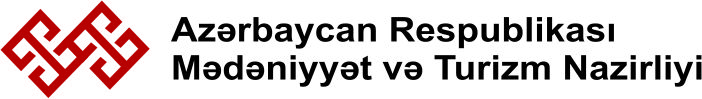 20 Yanvar faciəsinin 26-ci ildönümü münasibətilə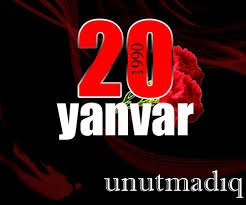       QƏHRƏMANLIQ VƏ İFTİXAR TARİXİMİZ  (metodik vəsait)B A  K  I -  2 0 16Tərtibçi:                                  Könül  SəmədzadəRedaktor vəburaxılışa məsul:                    Şəhla QəmbərovaTarixin qan yaddaşı: 20 Yanvar faciəsinin 26-ci ildönümü münasibətilə  respublika uşaq kitabxanaları  üçün hazırlanmış metodiki vəsait /tərt. ed. K.Səmədzadə; red.  və  burax. məsul Ş.Qəmbərova; F.Köçərli adına Respublika Uşaq Kitabxanası.- Bakı, 2016.- 75 s.      ©F. Köçərli adına Respublika Uşaq Kitabxanası  2016                                      TərtibçidənXX əsr tarixinə insanlığa və bəşəriyyətə qarşı ən amansız və dəhşətli cinayətlərdən biri kimi düşmüş 1990-cı ilin 20 Yanvar hadisələrinin 26-ci ildönümü ərəfəsindəyik. Xalqımızı qəlbən sarsıtmış bu faciənin başvermə səbəbləri ilə bağlı zaman-zaman müxtəlif rəylərə rast gəlinsə də, bütün əks mövqelər məhz bir nöqtədə kəsişir: bu tarixi gündə Azərbaycan xalqı əsrlər boyu qəlbində yaşatdığı milli azadlıq və istiqlal istəyindən geri çəkilməyəcəyini, bu müqəddəs amal uğrunda hətta canından belə keçməyə hazır olduğunu bütün dünyaya nümayiş etdirdi.Azərbaycan xalqının minilliklərlə ölçülən zəngin və şərəfli tarixində həm qəhrəmanlıq, həm də faciə səhifələri bir-birini əvəz etmiş, nəsildən-nəslə qan yaddaşı və gen vasitəsilə ötürülmüşdür. Tariximizin 20 yanvar səhifəsinin unikallığı isə ondadır ki, o eyni vaxtda həm faciə, həm də qəhrəmanlıq nümunəsidir.  Bəli elə bu qəhrəmanlıq və faciə hissimizi bir daha yada salmaq biz kitabxanaçıların ən ümdə vəzifəsidir.  Xalqımızın bu qanlı olayla bağlı qədirbilən oxucularımıza təqdim etdiyimiz metodiki vəsaiti hazırlamağımızda məqsədimiz hər iki anlamı özündə birləşdirən 20 Yanvar hadisələrinə 26 illik zaman kəsiyindən nəzər yetirib, bir sıra suallara cavab axtarmaqdır. Metodiki vəsait əsasən üç  bölmədən ibarətdir.I Bölmə. 20 yanvardan başlanan faciə.II Bölmə. Tariximizin qanlı və şanlı səhifəsi.III Bölmə. Uşaq kitabxanalarında 20 Yanvar faciəsinə həsr olunmuş tədbirlər.Metodik vəsaitdən əsasən məktəb, kollec, lisey, gimnaziya və s. Kitabxanalar  istifadə edə bilərlər.                                      I Bölmə:                        20 Yanvardan başlanan faciə.Azərbaycan xalqının yaddaşına əbədi həkk olunmuş 1990-cı ilin qanlı  yanvarından 26 il ötür. Həmin gün azadlıq, istiqlaliyyət uğrunda küçələrə, meydanlara çıxan Azərbaycan xalqına qarşı törədilmiş ağlasığmaz terror aktı dəhşətli bir cinayət hadisəsi kimi tarixə düşmüşdür. Həmin gün müstəqillik istəyi ilə həmrəylik nümayiş etdirən dinc əhaliyə qarşı həyata keçirilən cəza tədbiri Beynəlxalq İnsan Haqları Bəyannaməsinin və bu sahədə qəbul olunmuş digər konvensiyaların müddəalarının kobud şəkildə pozulması demək idi. Artıq çökməkdə olan sovet reyimi son günlərində bütün tarixi ərzində törətdiyi cinayətlər sırasına misli görünməmiş bir vəhşilik aktı da əlavə etdi. 1990-cı il yanvarın 19-dan 20-nə keçən gecə təpədən-dırnağa qədər silahlanmış sovet ordusu hissələri heç bir xəbərdarlıq edilmədən Bakı şəhərinə və Azərbaycanın bir sıra digər rayonlarına yeridilərək Azərbaycan xalqına vəhşicəsinə divan tutdu. O vaxt SSRİ rəhbərliyinin açıq şəkildə Ermənistanın respublikamıza qarşı ərazi iddialarını dəstəkləməsi və Azərbaycan rəhbərlərinin xəyanətkar siyasət yeritməsi xalqı qəzəbləndirmişdi. Torpaqlarının bir qarışını da düşmənə qıymayan xalq ayağa qalxmış və bu ayrı-seçkiliyə, ədalətsizliyə dözməyərək, “Torpaqdan pay olmaz!” deyərək etiraz səsini ucaltmışdı. Öz konstitusiya hüquqlarının bərqərar ediməsi tələbi ilə küçə və meydanlara çıxan dinc əhali qəflətən gülləboran edildi, insanlar hətta faşistlərin də törətmədikləri qəddarlığa məruz qaldılar. Küçə və meydanlar insan qanına boyandı. Yüzlərlə dinc əhali qətlə yetirildi, ağır yaralandı, ömürlük şikəst oldu. Sovet reyiminin bu qanlı terror aktı barədə bütün dünyaya məlumat yayıldı.1987-ci ildə Heydər Əliyev min hiylə və məkrlə keçmiş SSRİ-nin rəhbərliyindən uzaqlaşdırıldıqdan sonra Azərbaycanın düşmənlərinin, ölkəmizə qarşı torpaq iddiasında olan nankor qonşumuzun sanki əlləri-qolları açıldı. Bununla da Azərbaycanın tarixində növbəti dəhşətli anlar mərhələsi başlandı. Heydər Əliyevin hakimiyyətdə olduğu dövrdə Azərbaycan torpaqlarına təcavüz planlarını gerçəkləşdirə bilməyən qüvvələr fəallaşaraq öz işğalçılıq niyyətlərini həyata keçirməyə başladılar. Bu işdə keçmiş SSRİ rəhbərliyinə arxalanan təcavüzkar Ermənistan Azərbaycan ərazilərinə iddialarını daha həyasız şəkildə irəli sürürdü. Bu haqsızlığa etiraz edən xalqın səsini boğmaq üçün qanlı terror aktına əl atan Sovet rejimi Stavropol, Krasnodar və Rostovdan səfərbərliyə alınan erməni əsgər və zabitləri, sovet hərbi hissələrində xidmətdə olan erməniləri respublikamızın üzərinə göndərdi. Sovet ordusunun şəhərə girməsi Azərbaycanın o vaxtkı rəhbərliyinin istəyi, SSRİ Ali Sovetinin 19 yanvar 1990-cı il tarixli qərarı, eləcə də keçmiş SSRi-nin o vaxtkı rəhbəri Mixail Qorbaçovun razılığı ilə olmuşdur. Azərbaycanı sovet imperiyasının buxovlarında saxlamaq, sovet reyiminin hegomonluğunu hələ uzun müddət davam etdirmək və milli azadlıq hərəkatını boğmaq məqsədilə Bakıya böyük bir ordu yeridilmişdi. Sonradan məlum oldu ki, xalqın haqq səsini batırmaq üçün 35 minlik ordu yeridilibmiş. Azərbaycan xalqına divan tutulması üçün SSRİ Müdafiə Nazirliyi, Daxili İşlər Nazirliyi və Dövlət Təhlükəsizlik Komitəsinin hazırlayıb həyata keçirdiyi əməliyyatda xüsusi təyinatlı “ALFA” və SSRİ DTK-nın “A” təxribat qrupları əsas vəzifələrin icraçıları olublar. Mixail Qorbaçov başda olmaqla Sovet imperiyasının digər rəhbərləri də milli ayrı-seçkilik bəhanəsindən istifadə edərək öz çirkin niyyətlərini həyata keçirdilər. Guya Bakıya yeridilən qoşun hakimiyyəti zorakı yollarla ələ keçirməyə çalışan 2 millətçi “ekstremistlər”i zərərsizləşdirəcək və hərbçi  qulluqçuların ailələrini qoruyacaqmış. Bu, qabaqcadan hazırlanmış uydurma plan idi. Elə həmin vaxt Bakıda daxili qoşunların 11,5 min əsgəri, Müdafiə Nazirliyinə tabe olan Bakı qarnizonunun hərbi hissələri, hava hücumundan müdafiə qüvvələri var idi. Sovet dövləti tabeçiliyində olan həmin qüvvələrdən istifadə edə bilərdi. 	1990-cı il yanvarın 19-da Mixail Qorbaçov SSRİ Konstitusiyasının 71-ci maddələrini kobud şəkildə pozaraq Bakıda fövqaladə vəziyyət elan olunması haqqında fərman imzaladı. Lakin buna baxmayaraq, Bakıda dinc əhaliyə divan tutulması üçün hazırlanmış plan məxfi şəkildə həyata keçirilirdi. İlk növbədə, Azərbaycan televiziyasının enerji bloku partladıldı. Bu əməliyyatı SSRİ DTK-nın “ALFA” qrupu yanvarın 19-da həyata keçirdi. Respublika üzrə televiziya verlişləri dayandırıldı. Gecə isə qoşun fövqəladə vəziyyət elan olunmasından xəbərsiz əhaliyə amansız divan tutdu. Günahsız insanları tankların tırtılları altında xıncım-xıncım edərək, qadağan olunmuş güllələrlə qətlə yetirərək bəşər tarixində görünməyən vəhşiliyə əl atdı. Bakıda fövqəladə vəziyyətin elan olunması haqqında məlumat isə əhaliyə yanvarın 20-də səhər saat 7.00-da respublika radiosu ilə bildirildi. Buna qədər yüzlərlə insan qətlə yetirilmiş, çoxlu sayda insan isə ağır vəziyyətdə xəstəxanalara yerləşdirilmişdi. Nəticədə ölənlərin sayı 137-yə çatdı. 700-dək adam ağır bədən xəsarəti aldı, 800 nəfərdən çox Azərbaycan vətəndaşı qanunsuz həbs edildi. Həlak olan dinc sakinlər arasında uşaqlar, qocalar, gənclər və qadınlar var idi. Bakının zəbt edilməsinə və sovet ordusunun dinc əhalini amansızcasına qətlə yetirilməsi əməliyyatına SSRİ müdafiə naziri Yazov rəhbərlik edirdi. Azərbaycanın o vaxtkı rəhbərliyi isə qətiyyətsizlik, qorxaqlıq və siyasi təslimçilik nümayiş etdirdi. Azərbaycana qarşı soyqırımı həyata keçirmiş Sovet rejiminə qarşı ən kəskin bəyənatı, o vaxt Moskvada yaşayan, ermənilərin fitvası, min hiylə və məkri ilə 1987-ci ildə SSRİ rəhbərliyindən uzaqlaşdırılmış, lakin hələ də təqib və təzyiqlərə məruz qalan ümummilli lider Heydər Əliyev  verdi. Ulu öndər faciə törədiləndən bir gün sonra yanvarın 21-də Azərbaycanın Moskvadakı daimi nümayəndəliyinə gələrək mətbuat konfransı keçirdi, dünyanın bütün kütləvi informasiya vasitələrinin nümayəndələri qarşısında SSRİ rəhbərliyinin Azərbaycan xalqına qarşı törətdiyi soyqırımı kəskin pislədi, bunu insanlığa, humanizmə sığışmayan hərəkət kimi qiymətləndirdi. O, bu dəhşətli faciəyə siyasi qiymət verilməsini tələb etdi. Təəssüflər olsun ki, Azərbaycanın o vaxtkı rəhbərliyi yenə də kölə psixologiyasından əl çəkməmiş, bu qanlı cinayətin bilavasitə təşkilatçısı və iştirakçısı olmuş SSRİ rəhbərliyinin mövqeyini dəstəkləmiş cinayətkarların məsuliyyətə cəlb olunmasından ötrü heç bir tədbir görməmişdir. Əksinə, bu qanlı cinayəti ört-basdır etmək üçün bütün vasitələrə əl atmışdır. 	20 Yanvar faciəsinə ilk dəfə ulu öndər Heydər Əliyevin təşəbbüsü və rəhbərliyi ilə siyasi-hüquqi qiymət verilmişdir. Naxçıvan Muxtar Respublikasının Ali Məclisi 1990-cı il noyabrın 21-də bu məsələni geniş müzakirə edərək qanlı hadisəyə siyasi-hüquqi qiymət verdi. Həmin vaxt qəbul edilmiş böyük əhəmiyyət kəsb edən bu sənəddə qeyd olunurdu ki, SSRİ Ali Soveti Rəyasət Heyətinin sədri M.S.Qorbaçov, Sov,İKP.MK katibi A.Girenko, SSRİ müdafiə naziri V.Bakatin, Sov.İKP MK-nın məsul işçisi A.Mixaylov, Azərbaycan KP MK-nın birinci katibi Ə.Vəzirov, Nazirlər Sovetinin sədri A.Mütəllibov, Azərbaycan KP MK-nın büro üzvləri V.Polyaniçko, M.Məmmədov, V.Hüseynov xalqımıza qarşı törədilən bu siyasi və hərbi qəsd üçün birbaşa məsuliyyət daşıyır və cavabdehdirlər. 	Ümummilli lider Heydər Əliyev yenidən siyasi hakimiyyətə qayıtdıqdan sonra bu dəhşətli cinayət hadisəsinə obyektiv qiymət verildi. Məhz ulu öndərin təklifi ilə 1994-cü ildə 20 Yanvar hadisələrini yetərincə qiymətləndirmək istiqamətində addımlar atıldı. Böyük tarixi şəxsiyyətin fərmanı ilə 137 nəfərə 20 Yanvar şəhidi adı verilmiş, onların ailələrinə birdəfəlik yardım göstərilmişdir. 	Ümummilli lider 20 Yanvar günü imperiya qoşunları qarşısında mərdi-mərdanə dayanan Azərbaycanın mərd oğul və qızlarının bu dəyanətini çox yüksək qiymətləndirərək demişdir: “Azərbaycan xalqı 20 Yanvarda hərbi, siyasi, mənəvi təcavüzə məruz qalsa da, öz tarixi qəhrəmanlıq ənənələrinə sadiq olduğunu, Vətənin azadlığı və müstəqilliyi naminə ən ağır sınaqlara sinə gərmək, hətta, şəhid vermək əzmini bütün dünyaya nümayiş etdirdi. 	1990-cı ilin Qanlı Yanvarında Azərbaycanın azadlığı və müstəqilliyi uğrunda şəhidlik zirvəsinə ucalmış Vətən övladları özlərinin fədakarlığı, şəhidliyi ilə xalqımızın qəhrəmanlıq salnaməsinə parlaq səhifə yazdılar. Bu gün Azərbaycan xalqı özünün milli mənliyini qorumaq üçün canlarından keçən övladları ilə fəxr edir.”	Bakının ən yüksək, ən gözəl nöqtələrindən birində hər bir azərbaycanlı üçün müqəddəs and yerinə çevrilmiş bir yer var: Şəhidlər xiyabanı. Ölkəmizə rəsmi səfərə gələn xarici qonaqlar Şəhidlər Xiyabanına aparılır, Vətən uğrunda canlarını qurban verən mərd oğul və qızlarımızın məzarları üstünə gül dəstələri qoyulur, onların unudulmaz xatirələri yad edilir. Ümummilli lider Heydər Əliyevin yolunu ləyaqətlə davam etdirən möhtərəm Prezidentimiz İlham Əliyev şəhid ailələrinə böyük diqqət və qayğı göstərir, onları yeni mənzillərlə təmin edir, digər ehtiyaclarını ödəyir. Dövlət başçımızın göstərişi ilə Şəhidlər Xiyabanında hər il abadlıq və yenidənqurma işləri aparılir. Vətənimizin müstəqilliyi, azadlığı uğrunda canlarını qurban verən mərd oğul və qızlarımızın əziz xatirələri qəlbimizdə həmişə yaşayacaq. 20 Yanvar faciəsi istiqlaliyyətə can atan xalqımızın mübarizliyini, qəhrəmanlığını, qorxmazlığını, cəsarətini nümayiş etdirdi. Xalqın qanı bahasına qazanılmış müstəqillik əbədi və daimidir.                                              II Bölmə:  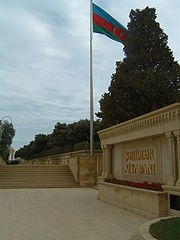 Tariximizin qanlı və şanlı  səhifəsiXalqımız 1990-cı ilin müdhiş 20 Yanvar faciəsini heç vaxt unutmayacaqdır. Çünki o, ayrı-ayrı insanlara edilən qəsd, təcavüz deyildi, bu bütün Azərbaycan xalqına, Azərbaycan ölkəsinə edilən hərbi təcavüz idi. Bu təcavüz nəticəsində həlak olanlar xalq qəhrəmanlarıdır, onlar millətimizin qəhrəmanlarıdır.									       Ümumilli lider Heydər ƏliyevHər bir xalqın ağrı-acısını, dərd-kədərini, faciələrini tarixdə yaşadan, unutmağa qoymayan minlərlə bədii əsəri, şeiri, musiqisi, kinosu, rəssamlıq və memarlıq nümunələri var. Belə əsərlər ruhu oxşayır, dərdlərin təsəllisinə çevrilir, insanlara faciələrdən güc almaq dərsi öyrədir. Axı, şeir, musiqi, bədii və təsviri sənət qədər insanı yaşadan möcüzə yoxdur..Azərbaycan tarixinin qanlı və şanlı səhifəsi olan 20 yanvardan 26 il ötür. Ölkəmizin ən yeni tarixində istiqlal mücadiləsinin dönüş nöqtəsi olan bu günün, bütövlükdə bu hadisələrin mahiyyət etibarilə dünya ictimaiyyətinə çatdırılması olduqca vacibdir. Müstəqil Azərbaycan dövlətinin başçısı İlham Əliyevin rəhbərliyi ilə 20 Yanvar həqiqətlərinin beynəlxalq ictimaiyyətə çatdırılması sahəsində ardıcıl iş aparılır.20 Yanvar 1990-cı il... Həmin gün çökməkdə olan sovet imperiyası son gücünü toplayaraq azadlıq və istiqlaliyyat uğrunda mübarizəyə qalxan xalqımızı fiziki və mənəvi təcavüzə məruz qoydu. O müdhiş gecədə güclü zirehli texnika ilə silahlanmış ordu əliyalın, köməksiz insanları al qanına boyadı. Qadağan olunmuş güllələrdən istifadə edərək neçə-neçə soydaşımızı al qana qərq etdilər, nə qədər insan yaralanaraq şikəst oldu, qaçıb canını qurtarmaq istəyənlər təqibə məruz qalaraq vəhşicəsinə öldürüldü, köməyə gələn təcili yardım maşınları gülləboran edildi... Bir vaxtlar dostluq, qardaşlıq, bərabərlik haqqında müqavilələrə imza atan barmaqlar o gecə od saçan silahların tətiyinə yönəldi və atəş səsləri Bakını bürüdü. O gecə neçə-neçə qoca, cavan, qadın, uşaq qanına qəltan edildi. Azadlıq ordusunun gözü qızmış əsgərləri, Şimalı Qafqazdan səfərbərliyə  alınmış erməni qaniçənləri azadlıq mübarizəsinə qalxmış silahsız xalqa divan tutdular. Tankların tırtılları qan gölünə dönmüş Bakı küçələrində irəlilədikcə günahsız qurbanların sayı artırdı...20 Yanvar təkcə Bakı  qırğınları ilə qurtarmadı. Bir məmləkətin neçə-neçə bölgəsində axıdıldı nahaq qan. Neçə-neçə oğullarımız “uf” demədən özlərini qurban verdilər. Azadlıq hərəkatı yolunda. Şəhidlər ölməzdir! Onlar Azərbaycan xalqının Azadlıq hərəkatı tarixini öz qanları ilə yazan ilk qaranquşlar kimi müstəqil dövlətimizin səmasında daim dolaşmaqdadır.                                            III Bölmə:Faciənin 26-ci ildönümü əlaqədar keçirilən                                tədbirlər.Bəli, bu qanlı olaydan nə az, nə çox  düz 26 il ötür. Bu münasibətlə respublikanın hər bir yerində tədbirlər planı hazırlanmışdır. Hər il olduğu kimi bu il də şəhidlərimiz yad olunur, onların xatirəsinə dualar oxunur. 20 Yanvar faciəsi ilə bağlı respublikamızın hər bir müəssəsində olduğu kimi F.Köçərli adına Respublika Uşaq Kitabxanasında da tədbirlər planı hazırlanmışdır. Bu tədbirlərin sayı çox genişdir. Beləki,  tədbirlər planına kitab sərgisini, foto sərgini,  rəsm və inşa müsabiqələrini, xatirə gecələrini, şeir müsabiqələrini, ədəbi-bədii kompozisiya və s. başqa tədbirləri daxil etmək olar. İlk öncə kitabxanada kitab sərgisi və bununla yanaşı şəhidlərimizin foto stentləri hazırlanmalıdır.              20 Yanvar şəhidlərinin fotostentləri: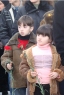 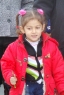 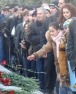 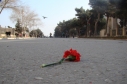 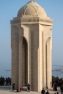 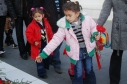 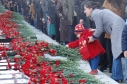 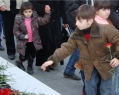 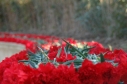 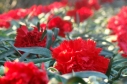 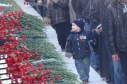 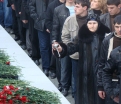 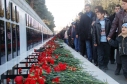 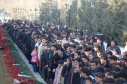 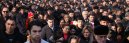 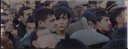 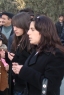 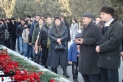 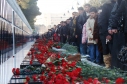 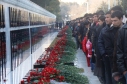 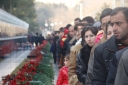 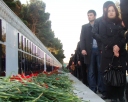 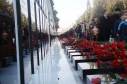 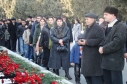 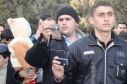 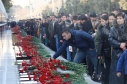 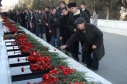 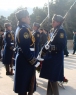 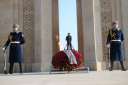 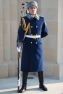 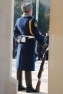 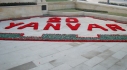 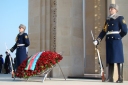 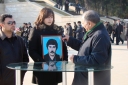 Sərgi müxtəlif başlıqlar altında keçirilə bilər. Məsələn: “Azərbaycan xalqının qəhrəmanlıq salnaməsi”, “20 Yanvar faciəsi tariximizin qanlı, həm də şanlı səhifəsidir”, “Tarixin qan yaddaşı”, “20 Yanvar həm hüzn, həm də milli qürur günümüzdür”, “Başın sağ olsun, Vətən!”, ”Qanlı faciə”, “20 Yanvar-Azadlığa gedən yolun zirvəsi” və s. “20 Yanvar-Azadlığa gedən yolun zirvəsi” adlı sərginin sxemini veririk:Başlıq:  “20 Yanvar-Azadlığa gedən yolun zirvəsi”.“Tarixin qan yaddaşı” adlı fotostent.Sitatlar.Dövrü mətbuatda çap olunan məqalələrin kartotekası.20 Yanvar faciəsinə aid nəşr olunan kitabların siyahısı.Görkəmli şəxsiyyətlərin 20 Yanvar hadisələri ilə bağlı    söylədikləri :“Bizim xalqımız o günü heç vaxt unutmayacaqdır. Çünki o, ayrı-ayrı insanlara edilən qəsd, təcavüz deyildi, bu bütün Azərbaycan xalqına, Azərbaycan millətinə, Azərbaycan ölkəsinə edilən təcavüz idi. Bu təcavüz nəticəsində həlak olanlar xalq qəhrəmanlarıdır, onlar millətimizin qəhrəmanlarıdır.”                                                            Heydər ƏliyevÜmummilli liderBizim vəzifəmiz həmin günü sadəcə qeyd etməklə, şəhidlərin məzarını ziyarət etməklə, başqa tədbirlər keçirməklə kifayətlənmək deyil. Biz bu günlər o faciənin yaranma səbəblərini, Azərbaycan xalqına nə qədər zərbə vurduğunu bütün vasitələrlə açmalıyıq.             Heydər ƏliyevÜmummilli liderXX əsr tarixində totalitarizmin törətdiyi ən qanlı terror aktlarından biri olan 20 Yanvar faciəsində Azərbaycan xalqına qarşı işlədilmiş cinayət, əslində, bəşəriyyətə, humanizmə, insanlığa qarşı həyata keçirilmiş dəhşətli bir əməldir. Həmin cinayəti törədənlər indiyədək öz cəzalarını almamışlar. Xaıqımız əmindir ki, müqəssirlər tarix, bəşəriyyət, eləcə də Azərbaycan xalqı qarşısında cavab verməli olacaqlar.             Heydər ƏliyevÜmummilli lider 20 Yanvarda sovet reyiminin hərbi, siyasi və mənəvi təcavüzünə məruz qalmış Azərbaycan xalqı öz tarixi qəhrəmanlıq ənənələrinə sadiq olduğunu bütün dünyaya nümayiş etdirdi. Azərbaycanda haqq-ədalətin müdafiəsi yolunda canlarından keçmiş Vətən övladları Qanlı Yanvarda xalqımızın qəhrəmanlıq salnaməsinə parlaq səhifə yazdılar.İlham Əliyev Azərbaycan Respublikasının Prezidenti Azərbaycan xalqı bu günü heç vaxt yaddan çıxarmayacaq və gələcəkdə də hər il bu gün qeyd olunmalıdır. Azadlıq, müstəqillik uğrunda özlərini qurban verən şəhidlərimizin hamısının xatirəsini həmişə qəlbimizdə yaşatmalıyıq. Hesab edirəm ki, bugünkü müstəqil, qüdrətli, Azərbaycan xalqımızın ən böyük sərvətidir. Şəhidlərimizin, canlarını qurban vermiş insanların bu işdə böyük xidməti olubdur. Bu da heç vaxt yaddan çıxarılmamalıdır.													           İlham ƏliyevAzərbaycan Respublikasının PrezidentiSeir parçası:Qatil gülləsinə qurban gedirkən,Gözünü sabaha dikdi şəhidlər.Üçrəngli bayrağı öz qanlarıylaVətən torpağına çəkdi şəhidlər.Qeyd:	20 yanvar faciəsinə həsr olunmuş kitabların siyahısı ədəbiyyat siyahısından götürülsün.Kitabxanada 20 Yanvar matəm günü ilə əlaqədar keçiriləcək tədbirlərin siyahısına şeir müsabiqəsini də daxil etmək olar. Şeir müsabiqəsi oxucuların ən çox sevdiyi tədbirlərdən biridir. Bu tədbirə uşaqlar daha həvəslə hazırlaşırlar. Onlar 20 Yanvar şəhidlərinin əziz xatirəsinə yazılan şeir və poemaları elə həvəslə oxuyub öyrənirlər. Bununla onlar şəhidlərimizin xatirəsini daha ehtiramla yad etmiş olurlar. Tədbiri hazırlayan kitabxanaçı şeir müsabiqəsini yuxarı sinif şagirdləri arasında keçirsə daha yaxşı olar. Bildiyiniz kimi, hörmətli şair və yazıçılarımız şəhidlərimizin əziz xatirəsinə yüzlərlə, minlərlə şeir və poemalar yazıblar.  20 Yanvar 1990-cı il. Bu tarix xalqımızın qan yaddaşına əbədi həkk olunub. Həmin günü dəfələrlə, hər il yox, hər gün yaddaşımıza həkk etdirmək üçün bizim ziyalılarımızdan, oxucularımızdan və kitabxanaçılarımızdan  çox sey asılıdır. Belə ki, biz kitabxançılar tez-tez məktəblərdə olub şagirdlərə bu tarixin bizim xalqımız üçün nə qədər önəmli və vacib oldugu ilə bağlı söhbətlər aparmalı, sual-cavab gecələri təşkil etməli və anket sorguları tərtib edib oxucularımıza paylamalıyıq. Bununla da gələcək nəslin təlim-tərbiyyəsində, vətənpərvər kimi böyüməsində az da olsa iş görmüş olarıq. F. Köçərli adına Respublika Uşaq kitabxanasında 20 Yanvar hadisələri ilə bağlı sual-cavab gecəsi keçirilir. Sual-cavab gecəsinin nümunəsini sizlər üçün təqdim edirik. 20 Yanvar 1990-cı il...Bu tarixin hansı anıdır?Bu tarix Azərbaycan xalqının hünər və qeyrət tarixidir. 1990-cı il 20 Yanvar  dəhşətini hansı ordu törətmişdir?1990-cı il 20 Yanvar dəhşətini üzdəniraq Sovet ordusunun “XI Qızıl Ordusu” törətmişdir.1990-cı il 20 Yanvar hadisələrində neçə günahsız insan qətlə yetirilmişdir?Qanlı Yanvar hadisələrində 137 şəhidimiz qətlə yetirilmişdir.20 Yanvar tarixi ilə bağlı hansı şeir, poema və əsərlərin adlarını çəkə bilərsiniz?Xalq şairi Bəxtiyar Vahabzadənin “Şəhidlər” poeması,  N. Həsənzadənin “Şəhidlər xiyabanı”, Qabilin “Mərsiyə”, Fikrət Qocanın “Şəhid anası” və s. şeirləri misal göstərə bilərik.   Bu il qanlı 20 Yanvar tarixindən neçə il ötür?Qanlı 20 Yanvar tarixindən 26 il ötür. 20 Yanvar hadisələrinin şərəfinə ucaldılan abidənin adı nədir və bu abidə Bakının hansı küçəsində uçaldılıb?20 Yanvar faciəsinin şərəfinə ucaldılan abidə Bakının “20 Yanvar” dairəsində “20 Yanvar- abidə kompleksi” adı ilə ucaldılıb. Tədbir müğənni Mübariz Tağıyevin ifa etdiyi sozləri Nahid Hacizadəyə aid olan “Ulu Torpaq” adlı mahnının sədaları ilə başa çatır.Başı çox bəlalar görmüş Azərbaycan zaman-zaman düçar olduğu qasırğalardan, tufanlardan, haqsızlıqlardan məhz fədakar övladlarının şücaəti sayəsində qalib çıxıb. Sinəsinə min bir dağ çəkilsə də, ciyərparaları şil-küt edilsə də, səmasının dincliyi pozulsa da, üzləşdiyi bütün yaramazlıqların əhatəsindən sıyrılaraq, öz ləyaqətini, qürurunu saxlaya bilib, başını həmişə dik tutub.F. Köçərli adına Respublika Uşaq  kitabxanasında 20 yanvar faciəsi ilə bağlı keçirilən tədbirlərin siyahısını artırmaq olar. Məsələn kitabxanada şəhidlərimizin valideynləri ilə görüşün təşkil edilməsi məqsədəuyğun olar. Kitabxanaçı görüşə 20 Yanvar şahidlərini, bu faciədə həlak olan şəhidlərin valideyinlərini və bir sıra görkəmli insanları dəvət edə bilər. “20 Yanvar-Hüzn günümüz” adlı tədbirə kitabxanaçı 20 Yanvar faciəsinin qurbanı olmuş Oqtayın valideyinlərini dəvət edir. Kitabxanaçı tədbirdə iştirak edən qonaqlara Oqtayın faciəli həyatından danışır.		Oqtayın əsli qədim Oğuz yurdu Göyçə mahalının Ardanış kəndindən idi. Urvası halallıqla yoğrulmuş bu ailədə hər şey zəhmətlə, alın təri ilə başa gəlmişdi. Ailənin başçısı Eyvaz əmi ömrü boyu təsərrüfatda çalışmışdı, ixtisasca aqronom idi. Ömür-gün yoldaşı Minarə xanım isə fəal və qabaqcıl işçi kimi dəfələrlə yerli sovetlərə deputat seçilmişdi. Bu ailədə böyüyüb boya-başa çatmış Oqtay, inşaat sahəsini seçmişdi. Dəniz donanmasında üç il hərbi xidmət keçmiş Oqtay ipək kimi yumşaq xasiyyətli, zarafatcıl bir gənc idi. Həyatı boyu kimsəyə pislik, yamanlıq eləməyən, ehtiyacı olanlara imkan daxilində əl tutan, hamıya yaxşılıq diləyən xeyirxah bir ailədə böyüyən Oqtay bir gün Bakıya gəlir. 28 nömrəli tikinti İdarəsində usta işləyən Oqtay bənnalıqdan briqadir vəzifəsinə qədər irəli çəkilir. 1990-cı ilin yanvar ayında Bakı üzərində dolaşan qara buludlar daha da sıxlaşdı. Şəhərdə bir-birinin ardınca baş verən xoşagəlməz hadisələr, dolaşan həyəcanlı xəbərlər əhali arasında, sözün həqiqi mənasında xof yaradır. Insanların narahatlığını günbəgün artırırdı. Odur ki, xalqın vətənpərvər oğulları, Vətənin azadlığı yolunda canından belə keçməyə hazır olan insanlar şəhərin müxtəlif yerlərində, paytaxtın giriş qapılarında gecə-gündüz keşik çəkirdilər. Belə qeyrətli oğullardan biri də Oqtay Eyvaz oğlu Kərimov idi. Həmin çətin günlərdə o, nəinki iş yerinə, heç evə, doğmalarına belə baş çəkmirdi. Camaatın içərisində, ən qaynar nöqtələrdə olurdu. Daha o, əvvəlki Oqtay deyildi. Tez-tez mitinqlərdə, camaat arasında çıxışlar edir, çoxlarının deyə bilmədiyi həqiqətləri gur səslə bəyan edirdi: ”Düşmənini tanıyırsansa, o, bir qədər də qorxulu deyil. Vay o gündən ki, özünə dost bildiyin sənə düşmən kəsilə, düşməninlə birləşib ayağının altını qaza. Ermənilərin Azərbaycan xalqının düşməni olduğunu hamı bilir.” Oqtayın dəmir məntiqə söykənən bu cür alovlu çıxışlarını dinləyənlər inana bilmirdilər ki, bu, sıravi bir fəhlənin fikirləridir. Oqtayın belə fəallığı onu, ailəsini yaxından tanıyanların da nəzərindən yayınmırdı. 	İndi isə kitabxanaçı sözü Oqtayın anası Minarə xanıma verir.  Minarə xanım oğlunun faciəli ölümündən danışır.	Bir gün Oqtay bizə dedi: Sizin dediklərinizə əməl etmək mənim övladlıq borcumdur. Amma mən həm də bu torpağın, bu Vətənin övladıyam. Vətən bu gün dardadır. Belə bir vəziyyətdə mən necə evdə otura bilərəm!	Baş verən hadisədən bir neçə gün əvvəl bizə baş çəkməyə gəlmişdi. Evdə mən tək idim. Oqtay ayaqüstü nahar edib, paltarını dəyişdi. Şər qarışan vaxt evdən çıxmaq istəyəndə qapının ağzında  Oqtayla görüşdük. Oğlumun qarşısını kəsib təkcə bunu deyə bildim:	Qurbanın olum, Oqtay, getmə. Qorxuram. O, isə mənim üzümdən öpüb, arxayın ol, ana. Heç nə olmayacaq, tez-tez gəlib sənə baş çəkəcəyəm, deyib qapıdan çıxdı.	Yanvarın 19-dan 20-nə keçən gecə Tofiq Bəhramov adına respublika stadionu tərəfdən irəliləyən Sovet Ordusunun başkəsənləri qarşılarına çıxan hər şeyi məhv edirdilər. Elə bu vaxt qol-qola yapışmış əliyalın üç gənc onların qabağına çıxdı ki, bəlkə dayanalar. Gözlərini qan örtmüş vəhşilər onları gülləborana tutdular. Hər üç gənc şəhid oldu. Bu gənclərdən biri də  mənim balam Oqtay idi.Onlardan biri Oqtayın dostu Müşfiq, o biri gənc şəhidi isə tanıyan olmadı.	Beləliklə, Oqtay indi 26 ildir ki, Şəhidlər Xiyabanında uyuyur. 26  ildir ki, biz hamımız ailəlikcə Oqtayın məzarını ziyarət edir, onun ruhuna dualar oxuyuruq. Hər dəfə mən Oqtayın məzarını ziyarət edəndə onunla dərdləşirəm. Soruşuram ki, nəyə ehtiyacın var ay oğul. O, da cavab verib deyir: Heç nəyə ehtiyacım yoxdur ay ana!Təkcə sənin oxuduğun “lay-lay” üçün darıxmışam. Onu züm-zümə eləsən mənim üçün xoş olar. İndi mənim  şəhid oğlumun məzarı başında oxuduğum “lay-lay” yavaş-yavaş avazlanaraq burada uyuyan şəhidlərin ruhuna deyilən bir ağıya çevrilir. 				Arazam, keç üstümdən,				Keç, karvan, keç üstümdən.				Bu dərdi mən əkmişəm,				Dəryaz al, biç üstümdən. Süqutu ötən əsrin 80-cı illərində sürətlənən sovet imperiyası 70 il SSRİ tərkibində yaşamış xalqların ötən əsrin sonlarında güclənmiş milli azadlıq hərəkatının qarşısını nəyin bahasına olursa-olsun almağa, labüd iflasdan yaxa qurtarmağa çalışırdı. İttifaq ölkələri arasında istiqlaliyyəti uğrunda ən güclü mübarizə aparan Azərbaycan xalqı milli azadlıq hərəkatındakı əzmkarlığına, qəhrəmanlığına görə “İlin xalqı” elan edilmişdi. Lakin imperiya xalqlara onların tələb etdiyi azadlığı asan yolla vermək niyyətində deyildi, ittifaq rəhbərliyi əsarətdən yaxa qurtarmağa çalışan ölkələri cəzalandırmağa hazırlaşırdı . Belə bir vaxtda yanvarın 19-dan 20-nə keçən gecə Bakı şəhərində baş verən facıəli hadisələr milli azadlıq uğrunda mübarizənin ən yüksək mərhələsi idi. Xalq nəyin bahasına olursa-olsun, azadlığına qovuşmaq, suverenlik əldə etmək istəyirdi. Meydanlara toplaşan yüz  minlərlə insan yalnız bu əzmlə mücadilə aparırdı. 20 Yanvar faciəsinə həsr olunmuş silsilə tədbirlər mədəni-maarif ocaqlarında davam edir. Belə ənənəvi tədbirlər respublikamızın bir sıra yerlərində kitabxanalarda, məktəblərdə, muzeylərdə, gimnaziyalarda, hətta  tetatrlarımızda da keçirilir. Belə tədbirləri keçirmək hər birimizin vətəndaşlıq borcumuzdur. Bu tədbirlər siyahısına xatirə gecəsini də əlavə etmək məqsədəuyğun olardı. Beləki, xatirə gecəsinə kitabxanaçı bir sıra qonaqları dəvət edə bilər. Tədbirə şair və yazıçılarımızla yanaşı, ədəbiyyat müəllimləri və bu faciədə şəhid olmuş Ülvü Bünyadzadənin valideynləri dəvət alır. “Ülvi hisslərdən şəhidlik zirvəsinə”  adlı kompazisiyanı açıq elan edirik. “Şəhidlər” mahnısının sədaları ilə aparıcılar səhnəyə daxil olur.I Aparıcı: Azərbaycan xalqının tarixində iki milli intibah dövrünü xüsusilə qeyd etmək lazımdır. Bunlardan birincisi XIX əsrin axırları-XX əsrin əvvəlləri idisə, digəri 1988-ci ildən başlanan və ancaq oyanış mərhələsini keçə bilən o izdihamlı illər idi. İkinci hadisə, təəssüf ki,  hələ də öz elmi-fəlsəfi təhlilini tapmamışdır. Bu elə bir dövr idi ki, bir tərəfdən, qarşıda imperiya buxovlarından azad olmaq şansı, müstəqillik perspektivi görünürdü, digər tərəfdən milli varlığın rəmzlərindən biri olan Vətən torpağına qəsd edilmişdi. Həmin dövr hamımız üçün ağrılı, həyəcanlı və eyni zamanda ümüdli bir dövr kimi yadda qalmışdır. Hamı hər gün, hər saat həm nə isə qorxulu, həm də nə isə sevincli bir şey gözləyirdi. Kimin ki, yeniyetməlik çağı bu dövrə düşmüşdü, onlar gözlərini açıb bu təzadlar içərisində yol seçmək məcburiyyətində idilər. Kim ki, Ülvi kimi hələ gənclik dövründə ikən yetkinlik məqamına çatmışdı, o, hisslərini şeirlərində, düşüncələrini məqalələrində, iradi əzmini əməllərində ifadə edirdi. II aprıcı:	Ən dərin dərələr, müdhiş yarğanlar,		Əlçatmaz dağların özülü olur.		Gülüşlər, haraylar, ahlar, amanlar,		Həmişə yan-yana düzülü olur.Bəli, bu dövr faciələr dövrü idi. Bu dövr həm də qəhrəmanlıq, cəngavərlik dövrü idi. Yeniyetmə gənclərin elə küçələrdəcə avtobuslara minib birbaşa cəbhəyə, döyüşə tələsdiyi, qanların qaynadığı, hisslərin coşduğu, bəzən on illərlə dərk edilə bilməyən milli mənliyin bir anda dərk edildiyi hümmət zamanı idi, qeyrət zamanı idi! Amma kimlərsə hələ qabaqcadan özünü bu qeyrət məqamına hazırlamışdı. Damla-damla dolmuş, misra-misra yazılmış bir tale!Axtarın elimin nər bəlasını,Versin haqsızların haqq bəlasını!Bəli, Ülvinin qələmə aldığı bu misralar hələ 1987-ci ildə yazılmışdı. Sanki şair qəlbinin uzaqgörən duyumu, intuisiyası məqamın yaxınlaşmasından xəbər verirdi və 17 yaşlı gənc artıq özünü öncədən bu məqama hazırlayırdı. Mən qorxmuram uzaq yola çıxmaqdan,  	Bu yolun ağrısından, acısından,“Ölüm” adlı yuxusundan mən qorxmuram!  I aparıcı: Bəli, Ülvi Bünyadzadə sadəcə özünə, şeirinə çəkilmədi, “ölümünə çəkildi” və torpağına qatışaraq onu yağılara vermədiyinə əminliklə getdi. Bu gedişi ilə nəsillərə örnək oldu. Amma həm də böyük bir könül dəftərini, öz poetik pafosunu, lirik hüznünü də qalıb yaşayanlara ərmağan etdi. Və bu mükəmməl poeziya abidəsi ilə bizimlə qaldı. Və öz milli “mən”ini yaradıcılığında ifadə etməklə millətlə qalmağın, həmişəlik qalmağın da örnəyi oldu. Bİr qəm yüklü ürəyəm ki, Aparammaz karvan məniMən Ülviyəm, kim atsa da,Atmayacaq inam məni!II aparıcı: İyirmi yanvar gecəsinin qaynar qan içində çırpınan, azadlıq eşqinin, Vətən sevgisinin şəhid olan vədələriydi. Uşaqları, cavanları, qocaları kafir hikkəsi, xəyanət güllələri sünbül kimi biçib torpağa sərirdi. Dörd bir tərəfdən yolları bağlanan, haqqını tələb etdiyi üçün haqsızlığın cinayətkar, iblis əməllərilə gülləboran edilən, müqəddəs azadlıq yolunda şəhid olan şəhər minarə əllərini göylərə qaldırıb imdad diləyirdi.		Hər kəsin var bir kəsi,		Mən bikəsin yox bir kəsi.		Darda qaldım gəl yetiş,		Ey kimsəsizlər kimsəsi....Kitabxanada həmçinin, ədəbi-bədii kompozisiyanın keçirilməsi də vacibdir. “Ağla, qərənfil, ağla” adlı ədəbi-bədii kompozisiyanın  ssenarisini veririk. Səhnə təzə-tər qərənfillərlə bəzədilir. Səhnənin  divarından Azərbaycanın bayrağı asılır. 20 Yanvar faciəsi ilə bağlı sitatlar səhnənin divarında öz əksini tapır.Sitat:Azərbaycan xalqı 20 Yanvarda hərbi, siyasi, mənəvi təcavüzə məruz qalsa da, öz tarixi qəhrəmanlıq ənənələrinə sadiq olduğunu, Vətənin azadlığı və müstəqilliyi naminə ən ağır sınaqlara sinə gərmək, hətta şəhid vermək əzmini bütün dünyaya nümayiş etdirdi.												              Ümumilli lider Heydər ƏliyevTədbir musiqisi Rəşid Şəfəqin, sözləri Məmməd Aslanın “Ağla, qərənfil, ağla” mahnısının sədaları ilə başlayır.	(Oxucular “Ağla, qərənfil, ağla! şeirini səsləndirirlər)	Sinələr güllə-güllə,	Qan axır, dönür gülə.	Qərənfillər aglayır,	Düşmənə gülə-gülə.	Agla, qərənfil agla!	Qərənfillər qoşadı,	İkisi baş-başadı.	Sizdən qalan günləri	Qərənfillər yaşadı.	Ağla, qərənfil, agla!Qərənfil şəhid qanı,	Agla, qərənfil, agla!Agla, inlət meydanı,Agla, qərənfil, agla!Cavanlara qıydılar,Tanklar altda qoydular,Qanın içib doydular,Agla, qərənfil, agla!Hər şəhidə bir düzüm,Abşeron qan dənizim.Sən-mənim ağlar gözüm,Ağla, qərənfil, agla!Uzaq mənzil, acı yol,Yoldu, yol, əlacı yol!Şəhidlərə bacı ol;Ağla, qərənfil, agla!Kərbəla-qan çöllərə,Puç olan qönçələrə,Nazənin incilərə Ağla, qərənfil, ağla!Bəxti açılan qıza,			Hünəri aslan qıza,Toyu, yas olan qızaAğla, qərənfil, ağla!		Ağla, ürək boşalsın,		Ünün göyə baş alsın.	Ağla, dağlar yumşalsın,Ağla, qərənfil, ağla!	Bu təklənmiş şirlərə,	Bu arxasız ərlərə,		Bu talesiz nərlərə	Ağla, qərənfil, ağla!Bu günahsız qanlara,Bu didilmiş canlara, Bu cansız cavanlaraAğla, qərənfil, ağla!Bu bədənsiz qollara,Bu uçunan yollara,Bu yiyəsiz qullaraAğla, qərənfil, ağla!Bu səngiməz agrıya,	Bu qan sızan sarğıya,	Bu Allahsız qurğuya	Ağla, qərənfil, ağla!            Bu qara yazılara,					            Bu körpə quzulara				Quruyan arzulara	Ağla, qərənfil, ağla!	Xeyrə şər üstün gəldi,	İniltili ün gəldi...	Aglamalı gün gəldi,	Ağla, qərənfil, ağla!Aparıcılar səhnəyə daxil olurlar.I aparıcı:	Heç bir xəyanət və fəlakət unudulmur. 1990-cı il yanvarın 20-də xalqımıza qarşı törədilmiş qanlı qırğın həm xəyanət idi, həm də fəlakət. Dövlətin öz vətəndaşına xəyanəti, xalqımızın başına gətirilən növbəti fəlakət. Hər il yanvarın 20-də Şəhidlər xiyabanına gələnlər, bir tərəfdən xəyanət və fəlakətin səbəbkarlarını lənətləyir, digər tərəfdən qürur hisslərini gizlətmirlər. Axı şəhidlər təpədən dırnağacan silahlanmış qoşunun qabağından qaçmadı, bizə Vətəni necə sevməyi, azadlıq, müstəqillik uğrunda qurban getməyi öyrətdilər. Onlar ölümləri ilə ölümsüzlük qazandılar.Hər il Şəhidlər xiyabanını ziyarət etməyə ölkəmizin müxtəlif  bölgələrindən minlərlə insan gəlir. Siyasi əqidəsindən, dinindən və dilindən, təhsilindən və tutduğu vəzifəsindən asılı olmayaraq, bu adamlar qanlı cinayətin səbəbkarlarını lənətləyir, şəhidlərin ruhu qarşısında baş əyirlər.  (Oxucular Rafiq Yusifoğlunun “Şəhidlər xiyabanı” adlı şeirini söyləyirlər.)I Oxucu:		Şəhidlər xiyabanıMüqəddəs and yerimiz.			Mərmər daşlara hopub,			Bayatımız, şeirimiz.Bizə güllə dəyəndə,			Bu torpaq yaralanıb.			Onun sinəsi üstə			Məzarlar sıralanıb.			Mərdləri qorxutmayıb,			Namərdlərin gülləsi.				Hər qəbir azadlığa			Gedən yolun pilləsi.			Əlimizdə qərənfil			Dilimizdə haqq sözü.			Bu günahsız millətə			Kömək olsun haqq özü!				Hər baş daşı çevrilib,			Şərəf, qeyrət büstünə.			Bir güllə qoyulubdur				Hər məzarın üstünə.II oxucu:			Igid oğullarımız			Cərgə ilə keçirlər,			Məzarların önündə			Diz çöküb, and içirlər.			Güllələri götürüb			Döyüşlərə gedirlər.			Günahsız qurbanların			Ruhunu şad edirlər.Şəhid məzarlarındanGedən odlu güllələr,Düşmənlərin başınaAlov saçar, kül ələr.Geri dönər Xocalı,Geri qayıdar Şuşa.Şəhid ruhu şad olar,			Dönər bir qızıl quşa.			Qarabağ torpağının 				Üstündə uçar, uçar.			Hamımızın qəlbində 			Arzular çiçək açar.Aparıcılar səhnəyə daxil olur. Gəlin indi də “Tanrı müjdəsi” adlı mənsur poemaya qulaq asaq.(Aparıcılar səhnəyə daxil olur) 	I Aparıcı: O gecə buludlar dənizə tərəf gedirdi. Nəydi qəsdi buludların? O gecə külək dənizdən gəlirdi. Nəydi sehri küləklərin? Bulud dənizdən göz yaşı borc aldı. Dünyada hər şey onsuz da borcdu. Küləklər dənizdən qovdu buludu. Qovdu... Qovdu, isti gülləyə gələnlərin üstünə tuşladı. Bulud ağladı. Yaman ağladı.Ağlaram, ağlar kimi,		Dərdim var dağlar kimiXəzəl olub töküldüm		Viranə bağlar kimiII aparıcı: O gecə Bakı küçələri kəfən geyinib sinələrini açmışdı. Sinə qalan yerdə kürək göstərməzlər düşmən gülləsinə. Ağzından od püskürən əjdahalar o gecə yol azmışdılar. Oraq götürüb bənövşə ətirli ucaboy çinarlarımızı biçəcəkdilər. Qaranlıq gecədə Bakını qan iyi bürüyəcəkdi. Anamız Azərbaycan qara geyib göy bağlayacaqdı. O gecə heç kəs yatmamışdı. Güllə səsindən tir-tir titrəyən balalarımızın baxışları...Qaranlıq pəncərələrimizin arxasında göz yaşı axıdan ana-bacılarımız...Göy də... Yer də... sabahın belə açılacağından sanki xəbərdar idilər. Təəccüblü, vahiməli gözlərdən süzülən büllur damcılarda bir göynərti, bir nifrət yatırdı. Axı, günahsız balalarımız, yeddi döşəkli bala kimi, quru yer üstə can vermişdilər...Allah onlara rəhmət eləsin! Məzarları nurla dolsun!	Mən aşiq əsdi neynim?	Səbrimi kəsdi neydim?	İl dostu ürək düşməni,	Mən belə dostu neynim?Və üzü dost, içi düşmən olan nadanların xislətindən anamız qara geyib göy bağladı. Və müqəddəs ziyarət yerimiz Şəhidlər Xiyabanına gəldi. Aramla gəlib birinci  məzarın qarşısında dayandı. Bu vaxt torpaq dilləndi: Bala dağı yaman olur. Ağlama, buludum, ağlama. Bu qar sinəm üstə əbədidi. Sızlama, buludum, sızlama!	Gəl, gedək daş bulağa,	Suyu sərxoş bulağa.	Ana-bala həmdəm olub	Tökək qan-yaş bulağa-Fərizə balam! Ilham balam!... Toy çırağınız əllərinizin hərarəti üçün yaman qəribsəyir. Hesabla gərək indiyə nəvəm olaydı. Həvəngdə açı-ucu döyəydim balam üçün. Mən isə ürəyimi həvəng dəstəyinə çevirib dərd döyürəm indi.Ana o biri üç məzarın önünə keçdi.-Bax, bu üç balam Vəfadar, Ülvü, Azər tələbə idilər. Vəfadar haqqın keşişçisi, Azər asudə vaxtı bəzəyən, Ülvi isə mənəvi dayağı olacaqdı yurdumun deyə ana Ülvünin məzarı önündə diz üstə çökdü. İlk kitab ilk övlad kimidir. Nübarının sevincini də dadmadın, gözümün işığı. Yazdığın xatirədən bildim ki, kitabının çıxacağına arxayınsanmış. Mübarək olsun! Indi qapına nəfəsin üçün dilənməyə gəlmişəm, əliboş qaytarma qəlbidağlı ananı!-Ana Ülvinin məzarını iyləyib, o biri məzara yan aldı.ANA:-	İlqarım, Larisam, Vera qızım... Mənim kəpənək körpələrim... Kim 	qanadınıza toxundu belə? Ay İlqar bala! Axı övladda nəvə deyiblər. Mən sənin kiçik toyunda əl qaldırıb süzəndə qolum sınaydı kaş! Nə biləydim toy mağarına girməyəcəksən? Nə biləydim bəy otağının qapısına qara qıfıl vurulacaq?Ana gətirdiyi xonçadan bir pay götürüb İlqarın məzarı üstünə qoydu. Aramla gəlib ağsaqqal Bəfadar kişinin məzarı önündə dayandı.ANA:-	Ay Bəfədar kişi, saçının hər burumunda bir dərd naxış salıbdı. Yığ başına balalarımızı, torpaq ətri ilə ovundur onları. Birinin dözümü tükənəndə sən ona Allahın birinci adını izah elə. Şəhid balalarımızın məzarı qəzəblə dolanda sən təsəlli dilini işə sal, qardaş. Ağsaqqallığın mübarək!APARICI:-Ana bir məzar boyunca da addadı.ANA:-	Bu əsgər geyimli balam kimdir? Xəlqan? Ay bala, səni bu məclicə kim dəvət etdi? Dili qurusun namərdin! Dur, get evinə bala! Mənim kimi qara kəlayağılı anan yolunu gözləyir.		Əzizim, kaman ağlasın,		Quşlar qanad saxlasın.		Ürəyinə dağ çəkilən		Ana-bacılar ağlasın. 		Gedirdim qırağınan,		Gül biçdim orağınan.		İtirmişəm balamı,		Axtarıram sorağınan.Ana nalə çəkib fəryad edir:Ay tanrım! Bu cavanların hərəsi bir evin dirəyi deyildimi? Ay Yadigar balam!...Sən, ay Rüstəm balam!...Ay azadlığı əlindən alınmış Azad balam!  Toyunuz olacaqdı axı? Mən də qol çırmayıb qazan asacaqdım axı?		Tərlanın bağdadı gəl,		Şamaman tağdadı gəl.		Üzüyün sandığımda,		Qurbanın bağdadı gəl.Ruhlar bir boy qalxdılar. Ana nigarançılıqla boylandı.ANA:-	Necə? Toy olmayacaq? Olacaq!... Mən şəhid toyu edəcəyəm! Hələ bir gəlin də gətirəcəyəm!-deyə Ana xonçanın örtüyünü kənara tulladı. Gəlin gələndə başına şirinlik səpərlər, düyü səpərlər. Xonçadan bir ovuc şirni və düyü götürüb məzarlar üstünə səpdi. Sonra hər məzara ayrılıqda yanaşmağa başladı. Ağzınızı şirin eləyin, ay camaat! Sonra xonçadan bir dəst paltarlıq götürüb yerə sərdi. Gəl, ay gəlinbacı, keç bunun üstündən. Fəqir-füqəra bəxşişi! Mən hələ gərək bir oğul toyunda da qol çırmayıb oynayam gərək! Əl, çalın, ay camaat! Subay balalarımın toyunda oynamaq istəyirəm! Əl çalın, ay camaat!Ana yorulub xonçanın kənarında oturdu. Səmənini götürüb ləçəklərini tumarladı. Bir an gözlərini qapadı. Sonra səməninin başını kəsdi və ləçəklərini saymağa başladı.-Yox, niyə cüt gəlmədin, ay səməni? Deməli, balam üçün hazırladığım gəlinlik gərdəyinin qapısı bağlı qalacaq? Deməli, nəvə səsi eşitməyəcəyəm?	Başımda fitə yandı,	Od tuta-tuta yandı.	Mənim ahu-zarımdan	Göydə mələk oyandı.	Haray mənim ellərim,	Başdan qara tellərim.	Əvvəl üzümü verin,	Sonra gəlsin ellərim.Ana şəxsey gedə-gedə Alının məzarının başına gəldi.-Alı balam!... Qələminin nuruna qurban! Dur, ayağa, yaz bəxtiqara ananın taleyini...-Ay, Fəxrəddin, huy!...Gəl bura, gözümün işığı, aparatını götür.Arif! Ay Arif! Ananın üzünə işıq sal. İşıq sal ki, şəklim yaxşı düşsün.Niyə məni saya almırsan, Alı balam? Axı sən qızdan, gəlindən həyalı olmusan? Məzarının torpağına qurban anan! Mehmanı olduğun evlər həyalı üzünə həsrət qalıbdı, bala. Sənə yaraşmır axı, burada uzanmaq? Dur, ayağa, yarımçıq qalmış dəftərini, təmasına həsrət qələmini götür. Götür ki, bəxtiqara ananın boyata dönmüş qismətindən yaza biləsən. Dinmirsən. Niyə?	Ağlasan, başdan ağla,	Kiprikdən qaşdan ağla.	Belə balası ölən,	Durar obaşdan ağlar	Yağış yağdı dağlara,	Şeh qondu budaqlara.	Heyf sənin canındanQarışdı torpaqlaraAna bu zaman yenə beli bükülmüş halda Salatının məzarı üstünə gəlir.-Qadınlar dözümlü olurlar. Qələm qardaşlarına təsəlli ol, ay qızım.		Bağça barın deyiləm,		Heyva-narın deyiləm.		Gəl körpənə zamin dur,		Sənə zamin deyiləm.		Gəlin Salatınım, a laylay,		Nakam Salatınım, a laylay.Ana diz üstə çöküb əllərini göyə qaldırdı. -İlahi! Ay Tanrım! Niyə məni məkr və hiylənin qurbanı elədin? Bu ağ saçımın naləsini yerdə qoyma, ey böyük yaradan!-deyə bütün məzarlara əl uzatdı:-Ey vətənimin Şəhid çiçəkləri! Daha heç bir şaxta, soyuq dondurmayacaq, üşütməyəcək sizi! Siz mənim qəzəb və nifrətimdən becəribsiniz! Daha Sizə ölüm yoxdur, balalarım!Ana xonçadan gülabqabını götürüb əlinə tökdü, əl-üzünə, boyun-boğazına sürtdü. -Siz də gülabdan alın, birini ağ, o birini qara hörüb oturanlar! Bizim Odlar yurduna ağlamaq yaraşmır! Bu vaxt ənginlikdən bir səs gəldi:Sil göz yaşlarını, yaxşı sil, ana!	Qoy düşmən görməsin ağlamısan sən.	Başını dik saxla, uca dağ kimi,	Məni sinəsində yaşadar vətən.-Başını uca tut Ana! Ucalıqda dur!Bir dəstə durna Ananı qanadları üstünə alıb, əbədi məşəlin yanında endirdilər. Ana əllərini geniş açıb dedi:-Mən Azərbaycan anasıyam! Silin göz yaşlarını, balalarımın! Bu müsibətə son qoymaq üçün...II aparıcı: Bəli, 20 Yanvar gününün Azərbaycan tarixində ölkəmizin azadlığı, müstəqilliyi və ərazi bütövlüyü uğrunda mübarizədə qəhrəmanlıq rəmzi kimi böyük əhəmiyyəti var. Hər şeydən əvvəl həmin gün Azərbaycan tarixinə “Azadlığa aparan yol” kimi düşdü. Digər tərəfdən, mənfur qonşumuza- təcavüzkar Ermənistana aydın oldu ki, Azərbaycan xalqı ərazisinin bir qarışını belə digər xalqlara güzəştə getməyəcək. Bu yolda canlarını qurban verəcək, sinələrini sipər edəcək, lakin geriyə dönməyəcək 20 yanvar şəhidləri kimi...	Oxucular səhnəyə daxil olur. Xalq şairi Bəxtiyar Vahabzadənin “Şəhidlər” adlı şeirini söyləyirlər. 	I Oxucu: 	Qatil gülləsinə qurban gedirkən,			Gözünü sabaha dikdi şəhidlər.			Üç rəngli bayrağı öz qanlarıyla			Vətən göylərinə çəkdi şəhidlər.			Zalim öyünməsin zülmləriylə,			Minbir böhtanıyla, minbir şəriylə,			Həqiqət uğrunda ölümləriylə			Ölümü kamına çəkdi şəhidlər.			O şənbə gecəsi, o qətl günü			Mümkünə döndərdik çox namümkünü.			Xalqın qəlbindəki qorxu mülkünü,			O gecə dağıdıb sökdü şəhidlər.			Tarixi yaşadıb diləyimizdə,			Bir yumruğa döndük o gecə biz də.			Yıxıb gözəlliyi ürəyimizdə			Cəsarət mülkünü tikdi şəhidlər.	II Oxucu:	Onlar susdurulan haqqı dindirər,			Qaraca torpağı qiymətləndirər.			Donan vicdanları qeyrətləndirər,			Axı, el qeyrəti çəkdi şəhidlər.			Bilirik, bu bəla nə ilkdi, nə son,			Ölürkən uğrunda bu ana yurdun.			Quzu cildindəki o qoca yurdun,			Doğru, düz şəklini çəkdi şəhidlər. 			Dözdü hər zillətə, dözdü hər şeyə,			“Dünyada mənim də haqqım var”, deyə.			Kütləni xalq edən müqaviləyə			Qanıyla qolunu çəkdi şəhidlər.			Insan insan olur öz hünəriylə,			Millət millət olur xeyri, şəriylə.		            Torpağın bağrına cəsədləriylə,		            Azadlıq tumunu əkdi şəhidlər.I aparıcı:Şəhidlik, həqiqətən də, qeyrət və hünər zirvəsidir. Hər kəsin də taleyinə bu müqəddəsliyə qovuşmaq yazılmır. Bəlkə də ona görə Şəhidlər xiyabanı nəsillərin əbədi ziyarətgahına çevrilir. Həmişə onlarla fəxr edirik. Hər kəs bir ömrün sahibidir. Az-çox yaşamağından asılı olmayaraq bir gün son gəlir. Şəhidlər isə adilikdən çox uzaqdırlar. Onlar ölməzliyə qovuşublar. Nura qənşər bir yolun əbədi yolçularıdır. 		Boy verir ürəkdə hünər nəğməsi, 		Nəsillər dinləyir bu məğrur səsi.		Şəhidlər-Vətənin qələbə rəmzi,		Şəhid oğulları Vətən yaşadır!Əziz tədbir iştirakçıları! Bildiyiniz kimi, kinorejissor, ssenarist Vahid Mustafayev 1990-cı ildə baş vermiş 20 Yanvar faciəsi ilə bağlı “Qanlı Yanvar” filmini çəkmişdir Bu film Tarixi əhəmiyyətli bir filmdir.  “Qanlı Yanvar” filminin əsas sujet xəttində real hadisələr lentə alınıb. Bir neçə baş rol qəhrəmanının timsalında bötöv bir xalqın susadığı müstəqillik ruhu uğrunda mübarizə canlandırılıb.  Filmin çəkilişində beynəlmiləl kollektiv iştirak edib. Filmdə Azərbaycan inqilabçıları şəhərə girmiş işğalçı qoşunlara qarşı döyüşür, onlardan qisas almaq üçün mübarizə aparırlar. “Qanlı Yanvar” filmi ümumiyyətlə məhəbbət haqqında bir filmdir. Filmdə baş rolda oynayan Mehdinin məhəbbəti nişanlısı öldürüləndən sonra Vətənə məhəbbətə keçir və o, inqilab hərəkatına başçılıq edir. Film 20 Yanvar hadisələrinin 25-ci ildönümü ərəfəsində təqdim olunub. 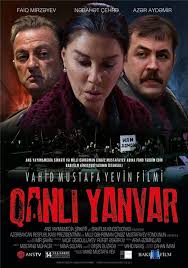 Bakının ən yüksək nöqtələrindən birində hər bir azərbaycanlı üçün müqəddəs and yerinə çevrilmiş bir yer var. Bu, 20 Yanvar qurbanlarının və Ermənistanın hərbi təcavüzünə qarşı döyüşlərdə həlak olanların dəfn edildiyi Şəhidlər Xiyabanıdır. Hər il yanvarın 20-də yüz minlərlə insan Vətənin azadlığı və suverenliyi uğrunda canlarından keçmiş Azərbaycan oğul və qızlarının əziz xatirəsini ehtiramla yad etmək üçün buranı ziyarət edir. Nəsillər dəyişəcək, lakin Vətən oğullarının xatirəsi ürəklərdə əbədi yaşayacaq.20 yanvar  faciəsinin ildönümü münasibətilə hər il saat 12-00 da Azərbaycanın bütün ərazilərində, həmçinin xaricdə yerləşən diplomatik nümayəndəliklərdə, xarici sularda üzən gəmilərdə də birdəqiqəlik sükut nümayiş etdirilir. Bütün yollarda nəqliyyat vasitələrindən, metro və yerüstü qatarlardan, həmçinin Bakı buxtasında üzən gəmilərdən bir dəqiqə ərzində fit verilir. Sükutla bağlı nəqliyyatın hərəkəti də bir dəqiqəlik dayandırılır. Azərbaycanın dövlət müəssisələrində, hərbi hissələrdə və diplomatik korpuslarında dövlət bayrağı faciə ilə əlaqədar endirilir. Və bununla bir daha sübut etmiş oluruq ki, şəhidlər heç zaman unudulmur və hər zaman bizim qəlbimizdədirlər.  Beləliklə, illər  bir-birini əvəz, edəcək, nəsillər dəyişəcək, lakin Vətən oğullarının xatirəsi ürəklərdə əbədi yaşayacaqdır. Xalqın milli qürur günü heç vaxt unudulmayacaqdır. 20 Yanvar bizim milli qürur günümüzdür.Tədbirin sonu Azərbaycanın  dövlət himni ilə  başa çatır. Tədbirə gələn qonaqlar öz vətəndaşlıq borclarını yerinə yetirib,  Şəhidlər xiyabanını da ziyarət etməyi unutmurlar.Allah bütün şəhidlərimizə rəhmət eləsin! Qəbirləri nurla dolsun!Adımız dolaşdı bütün dünyanı,Çox da ki, ağımız qara yozuldu.Bizim şəhidlərin tökülən qanıHaqqın kitabında imzamız oldu.Tədbirin sonunda F. Köçərli adına Respublika Uşaq Kitabxanasının kollektivi Bakının “20 Yanvar” dairəsində ucaldılmış “20 yanvar-abidə kompeksi”ni ziyarət edir və təzə-tər qərənfilləri abidənin önünə qoyurlar.                                                    S O NKədər yükümüz..,			Şərəf zirvəmiz!  Müqəddəs Şəhidlər Xiyabanında,  Dəli bir ağlamaq keçir könlümdən				Alı Mustafayev Azadlığı istəmirəm zərrə-zərrə, qram-qram, İstəyirəm qolumdakı zəncirləri qıram, qıram!				Xəlil Rza UlutürkVəhşətli həmlələrlə nə qalar saçılmadı,Toplar açıldı, tanklar önündən qaçılmadı.				Rəfiq Zəka Sənə qalıb dəmir dözüm, Şəhidlərin düzüm-düzüm,  İnam, hünər, iki gözüm,  Bu dünyada sənə qalıb!				Söhrab Tahir Ruh günahkar can içində,Zaman sağdı an içində,Torpaq qaldı qan içində,Cücərmədi əkdiyimiz.				Rüstəm BehrudiQeyrət ağır yükdü, daşdı...Hanı bu xalqın yaddaşı?Bu millətin şəhidliyi,Bəlkə ona Tarix ola!				Musa ƏləkbərliÖlmədik, əsarət qapılarınıHələ qanımızla çox döyəcəyik,Hələ qarşıdadır Şəhid ömrümüz.Qərənfil altında qalan yollardaŞəhid düşəcəyik, ölməyəcəyik!			Arif AbdullazadəTorpaq dilim-dilim, daş xana-xana...Düşmüşəm qırmızı selə, tufana...Qəhərdən büründü dağlar dumana,Göz dağı çəkdilər Azərbaycana.			Xanlar HəmidXain bəlli, tarix şahid, mətləb aydın, fikir qəti,Zaman özü hakim olur, bağışlamaz xəyanətiYüz pərdələ, yüz malala, örtmək olmaz cinayətiHaqq nahaqqın ağasıdır Şəhidlərim yatan yerdə.			Zəlimxan YaqubLülələr, güllələr tuşlandı sənə,Üç rəngli bayrağı sıxdın köksünə.Bu yurdun ən parlaq səhifəsinə,Qanınla yazıldı şöhrətin sənin.			Zabil PətvizMərmilər, silahlar gələndə dilə,Anlar günə döndü, günlərsə ilə,Amalı, qüdrəti, ölməzliyilə,Ölümə qələmə çaldı Şəhidlər.			Tofiq Mütəllibov Necə də qıydılar igid canlara,Qəm odu çiləndi xiyabanlara.Açıldı silinməz bir dağ, bir yara,Siməmdə yüz yaram göz-göz ağlayır			Hökumə BülluriŞəhid adı hər bir addan  müqəddəs,Bu varlıqdır, deyil quru bir həvəs.			Əjdər QəmginQeyrətlilər uyuyurlar burada,Uşaq da var, qoca da var burada.Heykəlləşib “qara Yanvar” burada,And yerimiz-Xiyabanı qoruyaq!			Əli VəkilAzadlığa gedən yolun,Məğrur “Şəhid körpüsü” var.			Adil CəmilŞəhidəm sönmərəm bil,Torpağa dönmərəm bil,Ürəklərdə yaşaram,Canlıyam ölmərəm bil.			Akif HüseynOn doqquz yanvarda doğum evləriÖlümdən, qırğından xəbərsiz idi.O gün Bakımızda axşamdan bəri,Ölüm ilə həyat üzbəüz idi...Gedən oğulların, axan qanların,Əvəzi su səpdi yanan qəlbiməO şənbə gecəsi doğulanlarınOnundan doqquzu oğlanmış demə.		Bəxtiyar  Vahabzadə                                NəticəQədim və zəngin bir tarixə malik olan Azərbaycan xalqının milli-azadlıq prosesində 20 Yanvar, həqiqətən oyanış, habelə özünüdərkin ifadəsi kimi tamamilə yeni, son məqsədə çatmaq, müstəqil dövlətçilik ənənələrini bərpa etmək uğrunda mübarizə yolunda, şübhəsiz ayrıca mərhələ təşkil edir.Xalqımızın keçdiyi əzablı, lakin şərəfli, məşəqqətlərlə dolu sınaq və oğul-qızlarının qanı ilə suvarılmış uzun mübarizələrinin məntiqi nəticəsi olan 20 Yanvar  hadisələri, onu bütün dünyaya öz tarixi adət-ənənələrinə bağlı, habelə müasir dünyanın sivil qaydaları ilə yaşamağa qadir yetgin, eyni zamanda əyilməz, müdrik bir millət kimi tanıtdı.İmperiya ağalarının, onun muti ideoloqlarının və satqın cızmaqaraçı yazarlarının, habelə “sapı özümüzdən baltaların” bu hadisələrin əsl səbəbləri, hərəkətverici qüvvələri, proseslərin məqsədi, obyektiv gedişi, nəhayət ağrılı-acılı faciəli nəticələri haqqında böhtan-iftiralarla dolu qərəzli mövqelərinə baxmayaraq,  tezliklə dünya ictimaiyyəti görüb inandı ki,  Qanlı Yanvar istiqlaliyyət, suverenlik, müstəqillik uğrunda mübarizəyə qalxmış millətin, son 200 il ərzində işğalçı çarizmin müstəmləkəçilik siyasətinə, zorakı-totalitar bolşevik rejiminin mənfur ideologiyasına qarşı haqq-ədalət mücadiləsinin yeni mərhələsinin unudulmaz parlaq səhifələridir. Sərt fövqəladə vəziyyət gerçəkliyi, yerli hakimiyyət qurumlarının iflicliyi, hərbi vertaliyotların əsəbləri oynadan gurultusu, vaxtaşırı şəhərin müxtəlif hissələrindən eşidilən atəş səsləri, kütləvi təqiblər, təhqiramiz yoxlamalar, qanunsuz həbslər, hərbiçilərin harın  hərəkətləri, obyektiv rəsmi məlumatsızlıq və informasiya məhdudluğu qapalı məkanında, Azərbaycan xalqının qeyri-bərabər qüvvələr nisbəti şəraitində zəhmli ordunun qəfil zərbələri ilə əzilsə də, zülmün hökmünə sinə gərməsi, özündə qeyrət-cəsarət kişiliyi taparaq, mübarizəsini yeni vasitələrlə davam etdirməsi əzmi, tarixi faktdır. Millətin ayrı-ayrı ictimai təbəqələrinə məxsus oğul-qızlarının müxtəlif aşkar-gizli kanallardan istifadə etməklə, 20 yanvar faciəsi barəsində dünya ictimaiyyətinə ilkin həqiqətləri çatdırmaq səyləri; ümumxalq mitinqinin hökmü ilə Şəhidlərin dəfni üçün konktet ərazi  seçilməsi və dərhal qəbirlərin qazılması, habelə digər təşkilatı işlərə başlamaq üçün İctimai Komissiyanın formalaşdırılması; bütün maneə və hədələrə baxmayaraq, 1990-cı il yanvarın 21-i gecəsi tam tərkibdə olmasa da, parlamentin növbədənkənar təcili sessiyasının çağrılması, habelə orada baş vermiş hadisələrin qızgın müzakirə edilərək siyasi cəhətdən qiymətləndirilməsi; Şəhidlərin dəfninə hazırlıq ərəfəsində məscidlərin və din xadimlərinin göz yaşları axıdaraq, fədakarlıqla yerinə yetirdikləri dini ayın təyinatlı təmənnasız xidmət zəhmətlərini, habelə sonrakı savab fəaliyyətlərini; iki milyona yaxın adamın iştirak etdiyi  Şəhidləri son mənzilə, onların şərəfinə adlandırılmış “Şəhidlər xiyabanı”na yola salınması mərasiminin əzəmətli etiraz dalğalarını xatırladan nümayiş xarakterli unudulmaz mənzərəsi; ilk gündən başlayaraq, xalqın iradəsi ilə bu müqəddəs yerin milli ziyarət və and ocağına çevrilməsi, şübhəsiz ki, hadisələrə tənqidi təhlil mövqeyindən yeni şüur, habelə özünüdərk amilləri müstəvisində yanaşmağın nəticəsi idi. ƏDƏBİYYAT SİYAHISIKİTABLARƏbdülsəlimzadə Q. 20 yaşlı Yanvar. – B.: Şirvannəşr, 2010. – 396 s.Səməndər R. Şəhidlər. – B.: gənclik, 1990. – 448 s.Şıxlar N. Dünyamızın 20 Yanvar faciəsi. – B.: Müəllim, 2010. – 92 s.MƏQALƏLƏRKİTABLARDAAslan M. Qərənfil – Şəhid qanı // Aslan M. Seçilmiş əsərləri. – B. : Avrasiya Press, 2006. – S. 84-87.Ülvi A. İgid Rüstəm – Şəhid Rüstəm // Ülvi A. Müharibə ağrılarım : sənədli publisist qeydlər, ədəbi düşüncələr.  – B. : Nurlan, 2005. – S.173-176.Ülvi A. Şəhidlik zirvəsi // Ülvi A. Müharibə ağrılarım : sənədli publisist qeydlər, ədəbi düşüncələr.  – B. : Nurlan, 2005. – S.197-200.Ülvi A. Mənəvi ağrılar dünyasında // Ülvi A.Müharibə ağrılarım : sənədli publisist qeydlər, ədəbi düşüncələr.  – B. : Nurlan, 2005. – S.200-206.DÖVRİ MƏTBUATDA2010Abdullayev E. İnsanlığa qarşı amansız cinayət// Respublika. - 2010. - 20 yanvar. - N 13. - S. 3. Abduləzimqızı Z. Azərbaycan xalqı, Azərbaycan dövləti durduqca yaşanacaq ağrı : 20 Yanvardan  20 il keçir // Təhsil problemləri. - 2010. - 21-31 yanvar. - N 5-6. - S. 10. Ağasıbəyli F.  "Nikbin faciıə" : 20 Yanvar faciəsi // Xalq qəzeti. - 2010. - 19 yanvar. - N 13. Bayramov  S. Qürur məkanı  // Azərbaycan. - 2010. - 22 yanvar. - N 16. - S. 8. Bəndəliyeva A. Tarixə qanla yazılmış şərəfli gün // Respublika. - 2010. - 20 yanvar. - N 13. - S. 6. Bu ağrı həmişə qəlbimizi sızladacaq : Qafqaz Müsəlmanları İdarəsinin  20 Yanvar şəhidlərini anma mərasimi olmuşdur  // Xalq qəzeti. - 2010. - 19 yanvar. - N 13. - S. 4.Budaqova S.	Xalqımızın qəhrəmanlıq salnaməsi : 20 Yanvar faciəsindən 20 il ötür // Azərbaycan. - 2010. - 20 yanvar. - N 14. - S. 4. Budaqova S. Tariximizin qəhrəmanlıq salnaməsi : 20 Yanvar - 20 il // Xalq qəzeti. - 2010. - 20 yanvar. - N 14. - S. 4. Cahandarov B. 20 Yanvar faciəsi xalqımızın azadlıq mübarizəsinin zirvəsidir // Paritet. - 2010. - 19-20 yanvar. - N 5. - S. 4. Cümşüdlü F. Qanlı Yanvar faciəsi imperiyanın süqutunu sürətləndirdi  // Xalq qəzeti. - 2010. - 22 yanvar. - N 16. - S. 4. Əliyev Q. Faciələrimizin ibrət dərsləri : 20 Yanvar - 20 il // Azərbaycan. - 2010. - 20 yanvar. - N 14. - S. 2,5. Əliyeva İ. Müstəqillik tariximizin şərəfli səhifəsi : 20 Yanvar - 20 il // Azərbaycan. - 2010. - 20 yanvar. - N 14. - S. 4. Əzizqızı, M.  Azadlıq pərvanəsi // Xalq qəzeti. - 2010. - 20 yanvar. - N 14. - S. 5. Fərəcov S. Zamana qarşı : 20 Yanvar - 20 il  // Mədəniyyət. - 2010. - 20 yanvar. - N 3. - S. 5. Göyyallı X. Tarix uzaqdan yaxşı görünür : 20 Yanvar - 20 il // Mədəniyyət. - 2010. - 20 yanvar. - N 3. - S. 5. Hacıyev Ə. Xalqımızın şərəf və qəhrəmanlıq salnaməsi // Respublika. - 2010. - 15 yanvar. - N 9. - S. 5. Hacızadə A. Azərbaycanın  Rusiyadakı səfirliyində Qara Yanvar qurbanlarının nurlu xatirəsi yad edilmişdir // Xalq qəzeti. - 2010. - 21 yanvar. - N 15. - S. 4. Xəlilzadə F. Bədii plakatın dili ilə [Qanlı 20 yanvar faciəsinin müəllifi Mixail Qorbaçov] // Azərbaycan. - 2010. - 19 yanvar. - N 13. - S. 7. İbrahimov A. Şəhidlər heç zaman unudulmur : 20 Yanvar - 20 il // Təhsil problemləri. - 2010. - 01-10 fevral. - N 7/8. - S. 11. İmanquliyev B. Ölümün mükafat olduğu gecə : 20 Yanvar faciəsindən 20 il ötür // Azərbaycan. - 2010. - 20 yanvar. - N 14. - S. 3. İsayev Ə. Vətənin mərd oğulları  // Azərbaycan. - 2010. - 21 yanvar. - N 15. - S. 5. 20 Yanvar - tariximizin qanlı, lakin şərəfli səhifəsi // Paritet. - 2010. - 19-20 yanvar. - N 5. - S. 1-4. Kamal qızı R. Xalqımızın istiqlal mübarizəsinin ən şərəfli səhifələri // Səs. - 2010. - 13 yanvar. - N 6. - S. 6. Kəbutər. Vətən və eşq uğrunda...  // Yeni Azərbaycan. - 2010. - 20 yanvar. - N 8. - S. 7. Qafar T. İndi hamı Zahidin qarşısında baş əyir : 20 Yanvar şəhidi Zahid Bayram oğlu Əliyev haqqında  // İki sahil. - 2010. - 20 yanvar. - N 11. - S. 15. Qanlı 20 yanvar faciəsinin 20-ci ildönümü ilə əlaqədar şəhidlər xiyabanını ümumxalq ziyarəti : Azərbaycan Prezidenti İlham Əliyev şəhidlərin əziz xatirəsini yad etmişdir // Respublika. - 2010. - 21 yanvar. - N 14. - S. 1. Qanlı Yanvar şəhidlərinin xatirəsinə ucaldılmış memorial abidə kompleksi // Ədəbiyyat qəzeti. - 2010. - 22 yanvar. - N 3. - S. 1. Qasımzadə İ. Narahat ruhlar : 20 yanvar... 20 il // Azərbaycan. - 2010. - N 1. - S. 3-5. Mehdiyeva F. O, tarixə şahid oldu : Ülvi Bünyadzadə  // Ulduz. - 2010. - N 1. - S. 92. Məmmədov X. Tariximizin qanlı yanvar faciəsi  // Respublika. - 2010. - 20 yanvar. - N 13. - S. 1;4. Məmmədov N. Milli qürur günü : 20 Yanvar faciəsindən 20 il ötür // Azərbaycan. - 2010. - 20 yanvar. - N 14. - S. 3. Nəsibli E. Xalqımızın azadlıq əzmini qıra bilmədilər : 20 Yanvar faciəsinin 20-ci ildönümü // Azərbaycan. - 2010. - 16 yanvar. - N 11. - S. 4. Rəhimova S. Azadlığa aparan yol : 20 yanvar faciəsi haqqında // Savalan. - 2010. - 26-31 yanvar. - N 4. - S. 1-2. Rzalı R.  Nələr yaşamadıq : 20 Yanvar faciəsindən 20 il keçir  // Azərbaycan. - 2010. - 21 yanvar. - N 15. - S. 5. Rzalı R. Sən Qazi ol! : 20 Yanvar faciəsindən 20 il keçir // Azərbaycan. - 2010. - 21 yanvar. - N 15. - S. 4. Salmanlı R. Qəhrəmanlar ailəsi : 20 Yanvar əlili Sona Atayeva və onun ailəsi haqqında // Azərbaycan. - 2010. - 19 yanvar. - N 13. - S. 9. Sanılı E. Dəhşət-20 Yanvar 1990-cı il  // Azad Azərbaycan. - 2010. - 17 yanvar. - N 7. - S. 5. Səma S. Dənizin torpağı öpdüyü gecə : 20 Yanvar - 20 il // Mədəniyyət. - 2010. - 20 yanvar. - N 3. - S. 9. Tağıyev A. Şəhidlər xiyabanı Azərbaycan xalqının əbədi ziyarətgah yeridir // Azərbaycan. - 2010. - 17 yanvar. - N 12. - S. 4. Ülvi A. Milli azadlıq fədailərinin poetik dünyası : 20 Yanvar  // Xalq qəzeti. - 2010. - 20 yanvar. - N 14. - S. 5. Vahidqızı Ü. O gecənin fəryadı : 20 Yanvar faciəsi haqqında // Yeni Azərbaycan. - 2010. - 14 fevral. - N 9. - S. 6. Vəfa Z.  Tarixin qan yaddaşı : 20-ci ildönümü // Azərbaycan. - 2010. - 16 yanvar. - N 11. - S. 4. Vəliyev H. Şəhidlərimiz - iftixar mənbəyimiz // Azərbaycan. - 2010. - 17 yanvar. - N 12. - S. 4. Zümrüd. Ülvi Bünyadzadənin anım mərasimi keçirildi // Səs. - 2010. - 20 yanvar. - N 11. - S. 11. 2011Abbaslı T. Qanlı və şanlı Gecə : Milli qurbanlığın 21 yaşı... // Mədəniyyət. - 2011. - 19 yanvar. - N 4. - S. 13. Abbasov İ. Qanlı yanvar faciəsi : 20 Yanvar faciəsindən 21 il keçir // Respublika. - 2011. - 18 yanvar. - N 12. - S. 5. Abdullayev T. Hər zülmət gecənin parlaq səhəri var : 20 Yanvar faciəsindən 21 il keçir // Azərbaycan. - 2011. - 15 yanvar. - N 10. - S. 6. Bayramqızı Ə. Müstəqilliyə gedən şanlı yolun qanlı gecəsi : 20 Yanvar faciəsindən 21 il keçir // Xalq qəzeti. - 2011. - 20 yanvar. - N 14. - S. 3. Bayramov R. 20 Yanvara gedən yol : 20 Yanvar faciəsindən 21 il ötür // Azərbaycan. - 2011. - 13 yanvar. - N 8. - S. 4. Cansail Y. Azadlıq salnaməsi : 1990-cı ilin Qanlı Yanvar olayları kinolentin yaddaşında // Mədəniyyət. - 2011. - 19 yanvar. - N 4. - S. 10. Cavadov S. Ürəklərə köçən ünvan : 20 Yanvar faciəsi // Azərbaycan. - 2011. - 20 yanvar. - N 14. - S. 6. - Məqaləyə 20 Yanvar şəhidlərinə həsr edilmiş "Əbədi yaşayanlar" adlı şeir də əlavə edilib. Cəfər S. İstiqlal mücahidi : Əkrəm Cəfərin 20 Yanvar mövzusuna həsr olunmuş yaradıcılığı haqqında  // Ədəbiyyat qəzeti. - 2011. - 20 yanvar. - N 2. - S. 2. Elçin. 20 Yanvar-Şərəf tariximiz  // Səs. - 2011. - 22 yanvar. - N 12. - S. 8. Elmanoğlu, S. Müstəqilliyə aparan şərəfli yol : 20 Yanvar faciəsindən 21 il keçir // Azərbaycan. - 2011. - 14 yanvar. - N 9. - S. 5. Əbdülsəlimzadə Q. Azadlıq hərəkatının mühüm mərhələsi : [İctimai Dəfn Komissiyasının sədri Qüdrət Əbdülsəlimzadə ilə müsahibə / yazdı T.Əhmədov ]  // Respublika. - 2011. - 20 yanvar. - N 14. - S. 3. Ədalət. Şəhidlər arasında şagirdlər, tələbələr, elm adamları da var idi : 20 Yanvar hadisələri haqqında // Azərbaycan Müəllimi. - 2011. - 20 yanvar. - N 3. - S. 1. Hacızadə A. Yekaterinburqda Yanvar şəhidlərinin nurlu xatirəsi anılmışdır // Azərbaycan. - 2011. - 20 yanvar. - N 14. - S. 5. Hümbətov R. Xalqımızın qəhrəmanlıq səhifəsi : 20 Yanvar faciəsindən 21 il keçir // Respublika. - 2011. - 20 yanvar. - N 14. - S. 5. Xalqımızın azadlıq mübarizəsinin qanlı səhifəsi : 20 Yanvar faciəsindən 21 il keçir // Xalq qəzeti. - 2011. - 20 yanvar. - N 14. - S. 1;4. Xəlilov R. Azərbaycan xalqının mübarizə əzmi imperiyanı qorxuya salmışdı : 20 Yanvar faciəsindən 21 il ötür // Xalq qəzeti. - 2011. - 18 yanvar. - N 12. - S. 5. Xəlilzadə F. Qocalan dərdin ucalığında : 20 Yanvar faciəsindən 21 il ötür // Azərbaycan. - 2011. - 18 yanvar. - N 12. - S. 7. İmanquliyev B. Əcəl yallısı : 20 Yanvar faciəsindən 21 il keçir // Azərbaycan. - 2011. - 20 yanvar. - N 14. - S. 4. 20 Yanvar şəhidləri heç vaxt unudulmayacaq və xatirələri yaddaşlardan silinməyəcəkdir // Respublika. - 2011. - 20 yanvar. - N 14. - S. 6. Kədər birliyin təntənəsinə çevrilmişdi : 20 Yanvar faciəsindən 21 il ötür // Azərbaycan. - 2011. - 18 yanvar. - N 12. - S. 7. Qaraca B. Bir gün əvvəl, bir gün sonra : 20 Yanvar faciəsindən 21 il keçir // Azərbaycan. - 2011. - 20 yanvar. - N 14. - S. 4. Qasımzadə İ. Şəhidlik məktəbi : Milli Qəhrəman Mübariz İbrahimov və 20 Yanvar tarixi haqqında  // Azərbaycan. - 2011. - N 1. - S. 3-4. Quliyeva Z. Faciəmiz və şanlı tariximiz : 20 Yanvar faciəsindən 21 il keçir // Azərbaycan. - 2011. - 14 yanvar. - N 9. - S. 5. Lələdağ Ə. M. O qanlı gecəni xatırlayarkən... : 20 Yanvar faciəsi haqqında // Azərbaycan Müəllimi. - 2011. - 20 yanvar. - N 3. - S.9. Məmmədov X.  Vətənin azadlığı və müstəqilliyi uğrunda canlarını qurban edən şəhidlər : 21 yaşlı 20 yanvar // Respublika. - 2011. - 20 yanvar. - N 14. - S. 4. ; 22 yanvar. - N 15. - S.6. Mürsəlov M. İnsanlığa qarşı amansız cinayət : 20 Yanvar faciəsindən 21 il keçir // Respublika. - 2011. - 20 yanvar. - N 14. - S. 5. Mütəllibov T. Zirvə üstə : 20 Yanvar şəhidlərinə // Göy qurşağı. - 2011. - N 1. - S. 3. Nəbiyeva P. 20 Yanvar- xalqımızın qürur hissi // Səs. - 2011. - 22 yanvar. - N 12. - S. 4. Nərimanoğlu M. Xalqımızın qürur günü : 20 Yanvar faciəsindən 21 il keçir // Azərbaycan. - 2011. - 15 yanvar. - N 10. - S. 6. Nərimanoğlu M. 20 Yanvardan Qarabağa gedən yol... : 20 Yanvar faciəsində həlak olmuş Nəsimi Əliyev haqqında // Azərbaycan. - 2011. - 22 yanvar. - N 15. - S. 5. Paşazadə A. Azərbaycan xalqının mənəvi ucalıq və dəyanət günü : [Qafqaz Müsəlmanları İdarəsinin sədri Şeyxülislam Allahşükür Paşazadə ilə müsahibə / yazdı İ.Hüseynli ] // Azərbaycan. - 2011. - 20 yanvar. - N 14. - S. 3. Rəhimova S.  20 Yanvar faciəsindən 21 il keçir // Savalan. - 2011. - 18-24 yanvar. - N 2/3. - S. 3. Rzalı R. Xalqın iradəsini qıra bilmədilər : 20 Yanvar faciəsindən 21 il keçir // Azərbaycan. - 2011. - 16 yanvar. - N 11. - S. 2. Rzalı R. İnsanlığa qarşı cinayət : 20 Yanvar faciəsindən 21 il keçir  // Azərbaycan. - 2011. - 25 yanvar. - N 17. - S. 6. Sadıqov B. Müdhiş gecənin ibrət dərsləri : 20 Yanvar faciəsindən 21 il keçir // Azərbaycan. - 2011. - 20 yanvar. - N 14. - S. 1-2. Sadıqova Y. Şəhidlik - ölümsüzlükdür : 20 Yanvar faciəsindən 21 il keçir // Respublika. - 2011. - 22 yanvar. - N 15. - S. 10. Salmanlı R. Arxadan açılan atəş : 20 Yanvar faciəsində həlak olmuş Cavad İsmayılov haqqında // Azərbaycan. - 2011. - 20 yanvar. - N 14. - S. 6. Sərvi S. Gecə döyülən qapı : kinorejissor Vasif  Babayev 20 Yanvar haqqında // El. - 2011. - N 1. - S. 14-21. Sultan M. Milli şərəf və ləyaqət məktəbi : 20 Yanvar haqqında // Azərbaycan Müəllimi. - 2011. - 20 yanvar. - N 3. - S. 1. Şərifli B. Qəhrəmanlıq dairəsi : 20 Yanvar faciəsi qurbanlarının xatirəsinə ucaldılmış abidə önündə düşüncələr // Azərbaycan. - 2011. - 18 yanvar. - N 12. - S. 7.Təhmirazqızı S. Unutmaq olarmı sizi, şəhidlər? : Qanlı Yanvar musiqi əsərlərimizdə // Mədəniyyət. - 2011. - 19 yanvar. - N 4. - S. 12. Vahid T. 21 il əvvəl... 21 il sonra : 20 Yanvar faciəsi // Mədəniyyət. - 2011. - 19 yanvar. - N 4. - S. 9. Vəfa Z. Müstəqilliyimiz naminə ən ağır sınaqdan çıxdıq : 20 Yanvar faciəsindən 21 il keçir // Azərbaycan. - 2011. - 16 yanvar. - N 11. - S. 2. Zeynalova M. Vətən şəhidləri ilə ucalır : 20 yanvar şəhidləri // İki sahil. - 2011. - 14 yanvar. - N 7. - S. 13. 2012Abbasov İ. Qanlı-qadalı yanvar : 20 Yanvar faciəsindən 22 il keçir  // Respublika. - 2012. - 17 yanvar. - № 11. - S. 5. Alıoğlu S. Şəhidlərin əziz xatirəsi qəlbimizdə yaşayır // Respublika. - 2012. - 22 yanvar. - № 16. - S. 6. Alışanov N. Azərbaycan xalqının milli azadlıq mübarizəsi : 20 Yanvar faciəsi // Mədəni həyat. - 2012. - № 1. - S. 16. And yerimiz : 20 Yanvar faciəsindən 22 il keçir // Mədəniyyət. - 2012. - 20 yanvar. - № 4. - S. 9. Azərbaycan ombudsmanı 20 Yanvar faciəsinin 22-ci ildönümü ilə bağlı bəyanat ünvanlamışdır // Azərbaycan. - 2012. - 21 yanvar. - № 15. - S. 1. Bağırov M. Bir faciənin, qətliamın fitnəkarı M.Qorbaçov idi... : [publisist, əməkdar incəsənər xadimi, professor Musa Bağırov ilə söhbət / yazdı Z.Şahsevənli] : 20 Yanvar faciəsindən 22 il keçir // Respublika. - 2012. - 20 yanvar. - № 14. - S. 5. Baharlı M. Güllələr işığında: 20 Yanvar - azadlığa aparan yol  // Azərbaycan dili və ədəbiyyatı tədrisi. - 2012. - № 1. - S. 70-76. Behbudova A. Qanlı Yanvarın ədəbi əks sədası // Ədəbiyyat qəzeti. - 2012. - 20 yanvar. - № 2. - S. 2. Bədəlov Ə. 20 Yanvar: heç vaxt unudulmayan tarix // Xalq qəzeti. - 2012. - 20 yanvar. - № 14. - S. 1-2. Bu unudulan dərd deyil : hərdbi təcavüzkarlıq aktı (1990, 20 yanvar) // Respublika. - 2012. - 20 yanvar. - № 14. - S. 6. Cavadov N.  20 Yanvar hadisəsi həm də mübarizlik tarixidir  // Respublika. - 2012. - 18 yanvar. - № 12. - S. 5. Cavadov S.  Şəhid ucalığı : 20 Yanvar faciəsindən 22 il keçir // Azərbaycan. - 2012. - 20 yanvar. - № 14. - S. 7. Cəbiyev Q. 	20 Yanvar faciəsi: səbəblər, nəticələr // Xalq qəzeti. - 2012. - 17 yanvar. - № 11. - S. 5. Cəfərli R. Tarixin qan yaddaşı : 20 Yanvar faciəsindən 22 il keçir // Azərbaycan. - 2012. - 13 yanvar. - № 8. - S. 3. - 14 yanvar. - № 9. - S. 2. ; 15 yanvar. - № 10. - S.3. Cümşüdlü F. Qanlı Yanvar faciəsi imperiyanın süqutunu sürətləndirdi // Xalq qəzeti. - 2012. - 15 yanvar. - № 10. - S. 3. Daşsalahlı R. 20 Yanvar faciəsinin şahidləri... // Yeni Azərbaycan. - 2012. - 20 yanvar. - № 11. - S. 6. Dünya Azərbaycanlıları 20 Yanvar şəhidlərinin xatirəsini yad edir // Respublika. - 2012. - 21 yanvar. -  № 15. - S. 6. Əbdülsəlimzadə Q. İctimai dəfn komissiyası və onun fəaliyyəti // Respublika. - 2012. - 19 yanvar. - № 13. - S. 5. Əbədiyyət yolçuları : 20 yanvar faciəsi haqqında ssenari // Mədəni həyat. - 2012. - № 12. - S. 86-88. Əhmədov E. Müstəqilliyə gedən yolda xalqımızın şərəf və qəhrəmanlıq salnaməsi : 20 Yanvar faciəsindən 22 il ötür // Xalq qəzeti. - 2012. - 18 yanvar. - № 12. - S. 4. Əliyev T. Oljas Süleymenov: Bakını bir daha "qaynar nöqtə" kimi görmək istəmirəm : 20 Yanvar faciəsindən 22 il keçir // Xalq qəzeti. - 2012. - 20 yanvar. - № 14. - S. 4. Əliyeva İ. İnsanlığa qarşı qanlı cinayət : 20 Yanvar faciəsindən 22 il keçir // Azərbaycan. - 2012. - 17 yanvar. - № 11. - S. 6. Əliyeva M. 20 Yanvar şəhidlərinin xatirəsinə həsr olunmuş tədbirlər keçirilmişdir // Respublika. - 2012. - 21 yanvar. - № 15. - S. 5. Əzimzadə Y. Vətən şəhidlərini heç vaxt unutmayacaq! : 20 Yanvar faciəsindən 22 il keçir // Təhsil problemləri. - 2012. - 16-23 yanvar. - № 5/6. - S. 13. Fakt və rəqəmlər : 20 Yanvar // Azərbaycan Müəllimi. - 2012. - 20 yanvar. - № 3. - S. 1. Fərəcov S. Sağalmayan dərd : 20 Yanvar faciəsindən 22 il keçir // Mədəniyyət. - 2012. - 20 yanvar. - № 4. - S. 6. Hacıalıyev E.  Milli azadlıq hərəkatının zirvəsi : 20 Yanvar faciəsindən 22 il keçir // Azərbaycan. - 2012. - 18 yanvar. - № 12. - S. 4. Hacıyeva J. Milli faciə  // Respublika. - 2012. - 26 yanvar. - № 19. - S. 6. Heydər Əliyevin Azərbaycan Respublikası Ali Sovetinin sessiyaslnda çıxışı (7 mart 1991-ci il) : 20 Yanvar faciəsi ilə əlaqədar // Azərbaycan. - 2012. - 20 yanvar. - № 14. - S. 2. Heydər Əliyevin Azərbaycan Respublikası Ali Sovetinin sessiyasında çıxışı (29 avqust 1991-ci il) : 20 Yanvar faciəsi ilə əlaqədar // Azərbaycan. - 2012. - 20 yanvar. - № 14. - S. 2. Heydər Əliyevin 1990-cı il 20 Yanvar faciəsi ilə əlaqədar Azərbaycanın Moskvadakı daimi nümayəndəliyində keçirilmiş yığıncaqda çıxışı (21 yanvar 1990-cı il, Moskva) // Azərbaycan. - 2012. - 20 yanvar. - № 14. - S. 2. Heydər Əliyevin SSRİ Nazirlər Kabinetinin partiya təşkilatına müraciəti (19 iyul 1991-ci il) // Azərbaycan. - 2012. - 20 yanvar. - № 14. - S. 2. Həsənov H. Milli kədər və qürur günü : 20 Yanvar faciəsi haqqında // Respublika gəncləri. - 2012. - 24-31 yanvar. - № 61. - S. 3. Xalq deputatı Heydər Əliyevin Naxçıvan Muxtar Respublikası Ali Məclisinin 20 noyabr 1990-cı il tarixli sessiyasında çıxışı : 20 Yanvar faciəsi ilə əlaqədar // Azərbaycan. - 2012. - 20 yanvar. - № 14. - S. 2. Xalq deputatı Heydər Əliyevin təklifi ilə Naxçıvan Muxtar Respublikası Ali Məclisinin 1990-cı ilin yanvar ayında Bakı hadisələrinə siyasi qiymət verilməsi haqqında qərarı (Naxçıvan şəhəri, 21 noyabr 1990-cı il) // Azərbaycan. - 2012. - 20 yanvar. - № 14. - S. 3. Xəlilzadə F. Hünər nəğməsidir şəhid məzarı : 20 Yanvar faciəsindən 22 il keçir // Azərbaycan. - 2012. - 19 yanvar. - № 13. - S. 6. 20 Yanvar - Azərbaycan tarixinin qanlı və şanlı səhifəsi // Respublika. - 2012. - 21 yanvar. - № 15. - S. 3. 20 Yanvar faciəsindən 22 il ötür // Təhsil problemləri. - 2012. - 16-23 yanvar. - №5/6. - S. 1. 20 Yanvar faciəsindən 22 il keçir // Ədəbiyyat qəzeti. - 2012. - 20 yanvar. - № 2. - S. 1. 20 Yanvar faciəsinin 10--cu ildönümü haqqında Azərbaycan Respublikası Prezidentinin Fərmanı (Heydər Əliyev 16 dekabr 1999-cu il) // Azərbaycan. - 2012. - 20 yanvar. - № 14. - S. 3. 20 Yanvar faciəsinin on beşinci ildönümünün keçirilməsi haqqında Azərbaycan Respublikası Prezidentinin Sərəncamı (İlham Əliyev 3 yanvar 2005-ci il) // Azərbaycan. - 2012. - 20 yanvar. - № 14. - S. 3. 20 Yanvar xalqımızın qəhrəmanlıq tarixidir // Yeni Azərbaycan. - 2012. - 14 yanvar. - №7. - S. 3. 20 Yanvar şəhidlərinin xatirəsi xarici ölkələrdə anılmışdır // Xalq qəzeti. - 2012. - 22 yanvar. - № 16. - S. 6. "20 Yanvar şəhidi" fəxri adının təsis edilməsi haqqında Azərbaycan Respublikası Prezidentinin Fərmanı (Heydər Əliyev 31 mart 1998-ci il) // Azərbaycan. - 2012. - 20 yanvar. - № 14. - S. 3. "20 Yanvar şəhidinin ailəsi üçün Azərbaycan Respublikası Prezidentinin təqaüdü"nün təsis edilməsi haqqında Azərbaycan Respublikası Prezidentinin Fərmanı (İlham Əliyev 19 yanvar 2006-cı il) // Azərbaycan. - 2012. - 20 yanvar. - № 14. - S. 3. 20 Yanvar - tarixin qanlı faciəsi // Savalan. - 2012. - 17-23 yanvar. - № 2/3. - S. 2. Kəlbiyev A. Qanlı faciənin Lənkəran səhifəsi  // Respublika. - 2012. - 26 yanvar . - № 19. - S. 7.Kərimova N. 20 Yanvar faciəmizi yaşadan heykəltaraşlıq abidəsi // Kaspi. - 2012. - 20 yanvar. - № 232. - S. 15. Qanlı Yanvar faciəsi qurbanlarının xatirəsi xarici ölkələrdə ehtiramla yad edilmişdir // Azərbaycan. - 2012. - 21 yanvar. - № 15. - S. 6. Qanlı Yanvar faciəsi qurbanlarının xatirəsi xarici ölkələrdə ehtiramla yad edilmişdir // Azərbaycan. - 2012. - 22 yanvar. - № 16. - S. 7. Qanlı Yanvar faciəsinin 22-ci ildönümü ilə əlaqədar Şəhidlər xiyabanını ümumxalq ziyarəti : Azərbaycan Prezidenti İlham Əliyev şəhidlərin əziz xatirəsini yad etmişdir // Azərbaycan. - 2012. - 21 yanvar. - № 15. - S. 1. Qaraoğlu F. Ağlasığmaz xəyanət : 20 Yanvar faciəsindən 22 il keçir // Respublika. - 2012. - 20 yanvar. - № 14. - S. 3. Qəhrəmanlıq salnaməsinin parlaq səhifəsi : 20 Yanvar faciəsindən 22 il keçir // Azərbaycan. - 2012. - 20 yanvar. - № 14. - S. 1. Qələndərli N. 20 Yanvar xalqımızın azadlıq mübarizəsi tarixinə qızıl hərflərlə yazılmış şanlı qəhrəmanlıq səhifəsidir // Yeni Azərbaycan. - 2012. - 18 yanvar. - № 9. - S. 3. Qurbanqızı Z. Şəhid ruhuna əbədi ehtiram... // Respublika. - 2012. - 26 yanvar. - № 19. - S. 6. Milli qürur günümüz : 20 Yanvar faciəsindən 22 il keçir // Tumurcuq. - 2012. - № 1. - S. 2. Mehparə. Dünya azərbaycanlıları 20 Yanvar şəhidlərinin xatirəsini yad edir // Mədəniyyət. - 2012. - 20 yanvar. - № 4. - S. 7.Məhəmmədoğlu, N.	20 Yanvar : Xalqımızın qəhrəmanlıq salnaməsi // İşıq. - 2012. - № 1. - S. 50-52. Məhərrəmova T. Qəhrəmanlıq salnaməsinin parlaq səhifəsi : 20 yanvar faciəsindən 22 il ötür // Kaspi. - 2012. - 20 yanvar. - № 232. - S. 8. Məmmədli S. 20 Yanvar 1990-cı il ; Şəhidlərin dəfninin ertəsi günü : şeirlər // Ulduz. - 2012. - № 2. - S. 50-53. Məmmədov X. 20 Yanvardan müstəqilliyə doğru aparan şərəfli yol // Respublika. - 2012. - 20 yanvar. - № 14. - S. 2-3. Mənsimov E. Fotokamera ilə yatıb-duran sənətkar : rəssam-fotoqraf Tahir Cəfərov haqqında  // Kaspi. - 2012. - 11 sentyabr. - № 380. - S. 8. Mükərrəmoğlu M. Yaddaşımızın əbədi ağrısı : 20 Yanvar faciəsindən 22 il keçir // Xalq qəzeti. - 2012. - 20 yanvar. - № 14. - S. 4. Nərimanoğlu M. Birlik, həmrəylik günü : 20 Yanvar faciəsindən 22 il ötür // Azərbaycan. - 2012. - 18 yanvar. - № 12. - S. 4. Oday R. Yanvar qırğınından - Xocalı faciəsinə // Kaspi. - 2012. - 20 yanvar. - № 232. - S. 12. Paşazadə A. Azərbaycan xalqının yaddaşına əbədi həkk olunmuş 20 Yanvar faciəsi əsla unudulmayacaqdır  // Yeni Azərbaycan. - 2012. - 19 yanvar. - № 10. - S. 3. Rəhimov A. 	20 Yanvar xalqımızın azadlıq mübarizəsinin şanlı səhifəsidir // Xalq qəzeti. - 2012. - 19 yanvar. - № 13. - S. 5. Rzalı R. 20 Yanvar faciəsinin zirvəsi : faciədən 22 il keçir // Azərbaycan. - 2012. - 21 yanvar. - № 15. - S. 3. Rzalı R. SSRİ-nin dağılmasını sürətləndirən Bakı qırğını : 20 Yanvar faciəsindən 22 il keçir // Azərbaycan. - 2012. - 20 yanvar. - № 14. - S. 6. Sadayoğlu P. Qanlı 20 Yanvar faciəsinə ilk siyasi qiymət Ümummilli lider Heydər Əliyev tərəfindən verilib // Yeni Azərbaycan. - 2012. - 17 yanvar. - № 8. - S. 3. Seyidova S. 20 Yanvar - hüzn, həm də milli qürur günümüz : 20 Yanvar faciəsindən 22 il ötür  // Respublika. - 2012. - 18 yanvar. - № 12. - S. 5. Sükut dəqiqəsi : 20 Yanvar şəhidləri1 dəqiqəlik sükutla yad edildi // Azərbaycan. - 2012. - 21 yanvar. - № 15. - S. 1. Süleymanova E. Azərbaycan Respublikası İnsan Hüquqları üzrə Müvəkkilinin (Ombudusmanın) 1990-cı il 20 Yanvar faciəsinin 22-ci ildönümü ilə əlaqədar bəyanatı // Respublika. - 2012. - 20 yanvar. - № 14. - S. 4. Şahidlər o gecənin dəhşətlərini belə xatırlayırlar : 20 Yanvar / tərt.ed. E. Umudlu // Azərbaycan Müəllimi. - 2012. - 20 yanvar. - № 3. - S. 3Şəhidlərin xatirəsi metronun "20 Yanvar" stansiyasında da yad edilmişdir // Azərbaycan. - 2012. - 21 yanvar. -  № 15. - 3. . Şərifli B. Mərdlik günü, qürur günü : 20 Yanvar faciəsindən 22 il keçir // Azərbaycan. - 2012. - 19 yanvar. - № 13. - S. 6. Talıbov R. Müasir tariximizin unudulmaz səhifəsi : 20 Yanvar faciəsindən 22 il keçir // Respublika. - 2012. - 19 yanvar. - № 13. - S. 4. Tariximizin qəhrəmanlıq səhifəsi : 20 Yanvar faciəsi şəhidləri Naxçıvanda yad edildi // Xalq qəzeti. - 2012. - 21 yanvar. - № 15. - S. 3. Vətən şəhidlərini unutmur : 20 Yanvar faciəsindən 22 il keçir // Mədəniyyət. - 2012. - 20 yanvar. - № 4. - S. 2. Yusifov N. 20 Yanvar xalqımızın qürur və şərəf uğrunda milli mənlik mübarizəsinin tarixidir...  // Respublika gəncləri. - 2012. - 1-8 fevral. - N № 62. - S. 6. Zamanov N. Daim ürəklərdə yaşayan şəhidlər : Şəhidlər xiyabanı 22 il əvvəl və bu gün // Azərbaycan. - 2012. - 21 yanvar. - № 15. - S. 4. Zəkiyev A. Şanlı tariximizin qəhrəmanlıq səhifəsi : 20 Yanvar Ümumxalq hüzn günüdür // Respublika. - 2012. - 18 yanvar. - № 12. - S. 5. 2013Abdullayeva N. Dünya azərbaycanlıları 20 Yanvar faciəsinin 23-cü ildönümünü qeyd edəcəklər  // Palitra. - 2013. - 16 yanvar. - № 7. - S. 6. Abbasov İ. Qanlı-qadalı Yanvar // İki sahil. - 2013. - 16 yanvar. - № 7. - S. 24. Axundov Z. 20 Yanvar: etnobirliyə və suverenliyə qayıdış // Xalq qəzeti. - 2013. - 27 yanvar. - № 19. - S. 5. "Akkord" korporasiyası 20 Yanvar şəhidlərinin xatirəsini ehtiramla yad etdi // Respublika. - 2013. - 22 yanvar. - № 14. - S. 11. Alıoğlu S. 20 Yanvar şəhidləri ehtiramla yad olundu // Respublika. - 2013. - 22 yanvar. - № 14. - S. 6. - 20 Yanvar faciəsi qurbanları bölgələrimizdə yad edildi. Almaniyada 20 Yanvar faciəsinə həsr olunmuş anma mərasimi keçirilmişdir // Respublika. - 2013. - 22 yanvar. - № 14. - S. 3. Aslan M. Ağla, qərənfil, ağla! : şeir // Yeni Azərbaycan. - 2013. - 19 yanvar. – Azadlıq mübarizəsi : 20 Yanvar faciəsi haqqıda // Mədəni Həyat. - 2013. - № 1. - S. 27. Bayramlı N. 20 Yanvar xalqımızın qəhrəmanlıq salnaməsidir : 23 il əvvəl Sovet imperiyasının Azərbaycan xalqına qarşı törətdiyi qətliama ilk siyasi qiymət Ümummilli lider Heydər Əliyev tərəfindən verilib // Yeni Azərbaycan. - 2013. - 15 yanvar. - № 6. - S. 4. Bədəlov Ə. 20 Yanvar Azərbaycan xalqına qarşı törədilmiş dəhşətli soyqırımdır // Xalq qəzeti. - 2013. - 11 yanvar. - № 5. - S. 5. Bretşnayder B. Bakı. 20 Yanvar 1990 : şeir / B. Bretşnayder ; tərc. ed. Ə. Şirvanlı // Ədəbiyyat qəzeti. - 2013. - 18 yanvar. - № 2. - S. 1. - Şeir almancadan tərcümə edilib. Bu bütün xalqa açılan atəş idi : 20 Yanvar faciəsindən 23 il ötür // Azərbaycan. - 2013. - 17 yanvar. - № 10. - S. 6. Cəfərli R. 1990-cı ilin Yanvarının qara gəlişi  // Azərbaycan. - 2013. - 15 yanvar. - № 8. - S. 6. Cəfərli R. Qəhrəmanlıq salnaməsi : 20 Yanvar faciəsindən 23  il ötür // Azərbaycan. - 2013. - 22 yanvar. - № 14. - S. 5. Dönə-dönə xatırlayın : [20 Yanvar faciəsi haqqında] // Tumurcuq. - 2013. - № 1. - S. 2. Eyyubova G. Mənim ağ Göyərçinim : Gənc Tamaşaçılar teatrında 20 Yanvar faciəsinə həsr edilmiş tamaşa  // İki sahil. - 2013. - 17 yanvar. - № 8. - S. 13. Əliyev Ə. 20 Yanvar şəhidlərinin xatirəsi Strasburqda da anılmışdır // Xalq qəzeti. - 2013. - 22 yanvar. - № 14. - S. 4. Əliyeva F. Şəhidlərimizin qanı yerdə qalmayacaq : 20 Yanvar faciəsindən 23 il ötür // Xalq qəzeti. - 2013. - 17 yanvar. - № 10. - S. 6. Fakt və rəqəmlər : 20 Yanvar faciəsindən iyirmi üç il keçir // Azərbaycan Müəllimi. - 2013. - 18 yanvar. - № 2. - S. 3. Hüseynov F. 20 Yanvar - qan yaddaşımız // Təhsil problemləri. - 2013. - 16-23 yanvar. - № 5/6. - S. 1. 20 Yanvar qırğınında 147 nəfər şəhid olmuşdur // Azərbaycan. - 2013. - 17 yanvar. - № 10. - S. 6. 20 Yanvar faciəsi xarici mətbuatda // Azərbaycan. - 2013. - 22 yanvar. - № 14. - S. 6. Qanlı Yanvar faciəsi qurbanlarının xatirəsi xalqımızın qəlbində daim yaşayacaqdır // Azərbaycan. - 2013. - 17 yanvar. - № 10. - S. 6. Qanlı Yanvar faciəsinin 23-cü ildönümü ilə əlaqədar Şəhidlər xiyabanının ümumxalq ziyarəti : Azərbaycan Prezidenti İlham Əliyev şəhidlərin əziz xatirəsini yad etmişdir  // Respublika. - 2013. - 22 yanvar. - № 14. - S. 1,2. Qanlı Yanvar faciəsinin qurbanlarının xatirəsi ehtiramla yad edilmişdir // Azərbaycan. - 2013. - 22 yanvar. - № 14. - S. 6. Qanlı Yanvar faciəsi qurbanlarının xatirəsi xalqımızn qəlbində daim yaşayacaqdır // İki sahil. - 2013. - 17 yanvar. - № 8. - S. 19. Quliyev D. 20 Yanvar - Azərbaycan xalqının taleyində şəhid övladlarının qanı ilə yazılmışdır // Təhsil problemləri. - 2013. - 16-23 yanvar. - № 5/6. - S. 2-3. Mahcamal. Haqqın vardır soruş Vətən! ; Xocalı! ; Sevinirəm : şeirlər  // Azərbaycan. - 2013. - № 11. Məmmədova N. Qar yağır : şeir // Yada düşdü. - 2013. - № 1. Məmmədova H. 20 Yanvar Azərbaycanın azadlığı və ərazi bütövlüyü uğurunda mübarizə tarixinin qəhrəmanlıq səhifəsidir  // Xalq qəzeti. - 2013. - 15 yanvar. - № 8. - S. 6. Mirzəbəyli İ. 20 Yanvar faciəsi barədə ən dəqiq və rəsmi sənədlərlə hamının tanış olması mümkündür // Xalq qəzeti. - 2013. - 16 yanvar. - № 9. - S. 8. Naxçıvanda şəhidlərin xatirəsi ehtiramla yad edilmişdir // Xalq qəzeti. - 2013. - 22 yanvar. - № 14. - S. 3. Nərimanoğlu M. Təsviri sənətin əbədi mövzusu : 20 Yanvar faciəsi təsviri sənətdə // Azərbaycan. - 2013. - 22 yanvar. - № 14. - S. 5. Novruzoğlu R. Erməni faşizminin cinəyatkar siyasəti : 20 Yanvar faciəsi haqqında // Respublika. - 2013. - 22 yanvar. - № 14. - S. 5. Səməndər R. Şəhidlərin başdaşlarının üstündəki şəkilləri mən toplamşam : [İctimai televiziyada "Carçı" film Yaradıcılıq Birliyinin baş direktoru, yazıçı, publisist Rafiq Səməndərlə söhbət / yazdı E.Umudlu] : 20 Yanvar faciəsindən iyirmi üç il keçir // Azərbaycan Müəllimi. - 2013. - 18 yanvar. - № 2. - S. 3. Tarixin qan yaddaşı : 20 Yanvar faciəsindən 23 il ötür // Azərbaycan. - 2013. - 17 yanvar. - № 10. - S. 6.Yusifoğlu İ. Şəhid bacıları : şeir // Ədəbiyyat qəzeti. - 2013. - 18 yanvar. - № 2. - S. 1. Vahabzadə B. ["Şəhidlər" poemasından parça] // Ədəbiyyat qəzeti. - 2013. - 18 yanvar. - № 2. - S. 1. Vahabzadə B. Şəhidlər : şeir // Yeni Azərbaycan. - 2013. - 19 yanvar. - № 10. - S. 8. Vəliyev H. Müstəqilliyimiz əbədidir : Şəhidlərimizin arzusu çin olmuşdur // Yeni Azərbaycan. - 2013. - 17 yanvar. - № 8. - S. 5. Ziyadov R. Faciə qurbanlarının xatirəsi yad edildi : 20 Yanvar faciəsindən iyimi üç il keçir  // Azərbaycan Müəllimi. - 2013. - 18 yanvar. - № 2. - S. 3. 2014Abbasov İ. Şəhidlik və qəhrəmanlıq : 20 Yanvar faciəsindən 24 il keçir // Kaspi. - 2014. - 17 yanvar. - № 8. - S. 14. Abbasov  İ. 20 Yanvar - Qəhrəmanlıq salnaməsi // İki sahil. - 2014. - 15 yanvar. - № 6. - S. 15. Abbasov İ. Siyasi iflasa aparan qanlı aksiya : 20 Yanvar faciəsindən 24 il keççir   // Xalq qəzeti. - 2014. - 19 yanvar. - № 11. - S. 7. Abbasov İ. Qanlı yanvar faciəsi : 20 Yanvar faciəsindən 24 il keçir // Respublika. - 2014. - 17 yanvar. - № 9. - S. 4. Aslan M. Ağla, qərənfil, ağla! // Respublika : qəzet. - 2014.  - 19 yanvar. - № 11. - S. 9. Azadlığın 20 yanvar zirvəsi : 20 Yanvar faciəsindən 24 il keçir // Tumurcuq. - 2014. - № 1. - S. 2. Bədəlov Ə. Qəhrəmanlıq tariximizin "20 Yanvar" səhifəsi // Xalq qəzeti. - 2014. - 12 yanvar. - № 5. - S. 4. Cəbrayılov A.  20 Yanvar: XX  əsrdə xalqların azadlıq  mücadiləsi tarixindən  // Respublika : qəzet. - 2014 - 19 yanvar. - № 11. - S. 7. Cəfərli R. 20 Yanvar faciəsinə gedən yol : 20 Yanvar faciəsindən 24 il keçir  // Azərbaycan : qəzet. - 2014. - 18 yanvar. - № 10. - S. 11. Cəfərov N. 20 Yanvar hadisəsi xalqımızın milli-azadlıq mübarizəsində şərəfli yer tutur  // Yeni Azərbaycan. - 2014. - 18 yanvar. - № 9. - S. 6. Cəfərli R. 20 Yanvar  faciəsin gedən yol  // Azərbaycan : qəzet. - 2014 - 19 yanvar. - № 11. - S. 6. Cəmil A. Qan borcu : poemadan parça  // Ədəbiyyat qəzeti. - 2014. - 17 yanvar. - № 2. - S. 7. Əhmədov T. O gecə metro insanlar üçün  xilas yolu oldu // Respublika : qəzet. - 2014.  - 19 yanvar. - № 11. - S. 13. Əkbərov C. Qanla yazılan tarix : 20 Yanvar faciəsindən 24 il ötür // İki sahil. - 2014. - 11 yanvar. - № 4. - S. 3. Əliyev A. O geceni  xatırlayarkən  // Azərbaycan : qəzet. - 2014 - 19 yanvar. - № 11. - S. 9. Feyziyev C. 20 Yanvar - əsarətin son gecəsi // Respublika : qəzet. - 2014 - 19 yanvar. - № 11. - S. 6. Gülgün M. Şəhid balalra : şeir // Ədəbiyyat qəzeti. - 2014. - 17 yanvar. - № 2. - S. 1. Hacalıyev E. Milli ruhun yüksəlişi : 20 Yanvar faciəsindən 24 il keçir // Azərbaycan : qəzet. - 2014. - 17 yanvar. - № 9. - S. 5. Hacızadə N. 20 Yanvar - XX əsrin yaddaşına qanla yazılmış tarix  // Yada düşdü. - 2014. - № Yanvar/Fevral. - S. 3-6. Hadıyev E. Ölümlə əlbəyaxa  // Azərbaycan : qəzet. - 2014 - 19 yanvar. - № 11. - S. 10. Xalqımızın azadlıq mübarizəsinin şanlı qəhrəmanlıq səhifəsi : 20 Yanvar faciəsindən 24 il keçir // Yeni Azərbaycan. - 2014. - 18 yanvar. - № 9. - S. 4. Xalqımızın azadlıq mübarizəsinin şanlı qəhrəmanlıq səhifəsi : 20 Yanvar faciəsindən 24 il keçir // İki sahil. - 2014. - 18 yanvar. - № 9. - S. 14. Xəlilzadə F. Qocalan dərdin köhnəlməyən ağrısı : 20 Yanvar faciəsindən 24 il keçir  // Kaspi. - 2014. - 16 yanvar. - № 7. - S. 15. Xudaşirin S. 20 Yanvar hadisələri tariximizin həm faciə, həm də qəhrəmanlıq səhifəsidir  // Xalq qəzeti. - 2014. - 14 yanvar. - № 6. - S. 4. Əliyeva Y. Qanla yazılmış qəhrəmanlıq salnaməsi : 20 Yanvar faciəsindən 24 il ötür // İki sahil. - 2014. - 10 yanvar. - № 3. - S. 5. İdrisqızı F. Heç nə unudulmur, heç kəs yaddan çıxmır  // Azərbaycan : qəzet. - 2014  - 19 yanvar. - № 11. - S. 9. İsayev Ə. 20 Yanvar şəhidi Ehtiram // Azərbaycan : qəzet. - 2014 - 19 yanvar. - № 11. - S. 12. İsmayılqızı  X. Şəhidlər öıməz, Vətən bölünməz : 20 Yanvar faciəsindən 24 il keçir // İki sahil. - 2014. - 18 yanvar. - № 9. - S. 9. Kərimova S. Həmin günü xatırlayarkən : 20 Yanvar faciəsindən 24 il keçir // Azərbaycan Müəllimi. - 2014. - 17 yanvar. - № 2. - S. 7. Qanlı Yanvar faciəsinin 24-cü ildönümü ilə əlaqədar Şəhidlər xiyabanını ümumxalq ziyarəti : Azərbaycan Prezidenti İlham Əliyev şəhidlərin əziz xatirəsini yad etmişdir // Azərbaycan : qəzet. - 2014. - 22 yanvar. - № 12. - S. 1. Qaraoğlu F. 20 Yanvar faciəsi  // Respublika : qəzet. - 2014 - 19 yanvar. - № 11. - S. 8. Qaraca B. Xalqı azadlığa və müstəqilliyə aparan yol : 20 Yanvar faciəsindən 24 il keçir // Azərbaycan : qəzet. - 2014. - 14 yanvar. - № 6. - S. 5. Qaraca B. Onlar azadlığı hər şeydən üstün tutdular  // Azərbaycan : qəzet. - 2014 - 19 yanvar. - № 11. - S. 10. Qasımlı M. Dönüş günü - 20 Yanvar : Tarixin Qan Yaddaşı : 20 Yanvar faciəsindən 24 il keçir  // Azərbaycan : qəzet. - 2014.  - 19 yanvar. - № 11. - S. 5. Qasımlı M. Dönüş günü - 20 Yanvar : 20 Yanvar faciəsindən 24 il keçir  // Azərbaycan : qəzet. - 2014. - 18 yanvar. - № 10. - S. 10. Qənimətoğlu E. Şəhid olmuşam : Şəhidlər : şeirlər // Palitra. - 2014. - 17 yanvar. - № 8. - S. 15. Qeyrət və hünər zirvəsi : 20 Yanvar faciəsindən 24 il keçir // Azərbaycan : qəzet. - 2014. - 14 yanvar. - № 6. - S. 5. Qoca F. Bir şərqi de! : şeir  // Azərbaycan. - 2014. - 26 fevral. - № 42. - S. 10. Quliyev S. 20 yanvar faciəsi insanlığa qarşı bir cinayətdir // Palitra. - 2014. - 14 yanvar. - № 5. - S. 12. Məmmədova H. 20 Yanvar faciəsi Sovet rejiminin xalqımıza qarşı törətdiyi misli görünməmiş qətliam idi  // Xalq qəzeti. - 2014. - 18 yanvar. - № 10. - S. 13. Milli Təhlükəsizlik Nazirliyində 20 yanvar faciəsinin 24 - cü ildönümü ilə bağlı anma tədbirləri keçirilmişdir  // Azərbaycan : qəzet. - 2014 - 19 yanvar. - № 11. - S. 4. Mükərrəmoğlu M. 20 yanvar  - yaddaşımızın əbədi ağrısı  // Xalq qəzeti. - 2014. - 16 yanvar. - № 8. - S. 4. Nəbiyeva N. Xalqımızın müstəqillik yolunda apardığı  mübarizənin  bünövrəsi : 20 Yanvar  Azərbaycan Xalqının ideya və siyasi birliyinin zirvəsidir // Respublika : qəzet. - 2014.  - 19 yanvar. - № 11. - S. 13. Nərimanoğlu M. Şəhidlik zirvəsi  // Azərbaycan : qəzet. - 2014 - 19 yanvar. - № 11. - S. 10. Nərimanoğlu M. Azadlığımızın nurlu günəşinin doğduğu gün : 20 Yanvar faciəsindən 24 il keçir // Azərbaycan : qəzet. - 2014. - 22 yanvar. - № 12. - S. 11. Nərimanoğlu M. Qanlı şənbə gecəsi rənglərin dilində // Azərbaycan : qəzet. - 2014. - 15 yanvar. - № 7. - S. 4. Nərimanoğlu M. And yeri : 20 Yanvar faciəsindən 24 il keçir // Azərbaycan : qəzet. - 2014. - 17 yanvar. - № 9. - S. 6. İdrisqızı F. Heç nə unudulmur, heç kəs yaddan çıxmır // Azərbaycan : qəzet. - 2014  - 19 yanvar. - № 11. - S. 9. Oktay. 1990-cı ilin qanlı şənbə günü yaddaşlarda əbədi həkk olunub : 20 Yanvar faciəsindən 24 il keçir // Yeni Azərbaycan. - 2014. - 17 yanvar. - № 8. - S. 5. Rəhimli V. Milli Qürur mənbəyi : 20 Yanvar faciəsindən 24 il keçir // Azərbaycan : qəzet. - 2014. - 15 yanvar. - № 7. - S. 4. Rəhimli V. Düşmən gülləsi onları ömürlərinin fidan çağında haqladı  // Azərbaycan : qəzet. - 2014 - 19 yanvar. - № 11. - S. 12. Şəhidlərimizin əziz xatirəsi əbədi olaraq xalqımızın yaddaşına həkk olunmuşdur : 20 Yanvar faciəsindən 24 il keçir // Respublika. - 2014. - 22 yanvar. - № 12. - S. 12. Şərifli B. Şair cəsarətinin əks - sədası : Bəxtiyar Vahabzadə 20 Yanvar günlərində // Azərbaycan : qəzet. - 2014 - 19 yanvar. - № 11. - S. 8. Türkiyə mediası: 20 Yanvar Azərbaycan türklərinin şan və şərəf günüdür // Xalq qəzeti. - 2014. - 19 yanvar. - № 11. - S. 7. Vahabzadə B. Şəhidlər : poemadan parça // Ədəbiyyat qəzeti. - 2014. - 17 yanvar. - № 2. - S. 1. Vəfa Z. Xalqımızın qəhrəmanlıq salnaməsi : 20 Yanvar faciəsindən 24 il keçir // Azərbaycan - 2014. - 16 yanvar. - № 8. - S. 5. Yanvarda atılan güllə // Azərbaycan. - 2014. - 19 yanvar. - № 11. - S. 12. Zeynalov S. Yaddaşlardan silinməyəcək tarix : 20 Yanvar faciəsindən 24 il keçir // Respublika. - 2014. - 17 yanvar. - № 9. - S. 4. 2015Abbasov İ. Qanlı yanvar gecəsi : 20 Yanvar faciəsindən 25 il keçir // İki sahil. - 2015. - 15 yanvar. - № 8. - S. 10. Abdullayev M. Xalqımızın istiqlal mücadiləsinin dönüş nöqtəsi : 20 Yanvar faciəsindən 25 il keçir // Xalq qəzeti. - 2015. - 16 yanvar. - № 11. - S. 7. Abdullayev N. 20 Yanvar faciəsi vahidliyin, azadlığın və müstəqilliyin şanlı tarixidir : 20 Yanvar faciəsindən 25 il keçir // Səs. - 2015. - 20 yanvar. - № 11. - S. 8-9.Azərbaycan xalqının azadlıq mübarizəsinin şanlı qəhrəmanlıq səhifəsi... : 20 Yanvar faciəsindən 25 il keçir // Yeni Azərbaycan. - 2015. - 20 yanvar. - № 11. - S. 3. Azərbaycan Prezidenti İlham Əliyev şəhidlərin əziz xatirəsini yad edib // Azərbaycan : qəzet. - 2015. - 22 yanvar. - № 15. - S. 1. ; Respublika. - 2015. - 22 yanvar. - № 15. - S. 1,2.  Aslanov A. 20 Yanvar xalqımızın siyasi milli qürur günü : 20 Yanvar faciəsindən 25 il keçir // Respublika. - 2015. - 20 yanvar. - № 14. - S. 4. Bayramova Z. 20 Yanvar xalqımızın hüzn və şərəf günüdür : 20 Yanvar faciəsindən 25 il keçir // Səs. - 2015. - 17 yanvar. - № 10. - S. 10. Azəri L. Sənətdə yaşayan qan yaddaşı : 20 Yanvar faciəsindən 25 il keçir // Mədəniyyət. - 2015. - 16 yanvar. - № 4. - S. 6. Cəfərli R. 20 Yanvar faciəsinə ilk etirazı Heydər Əliyev bildirdi : 20 Yanvar faciəsindən 25 il keçir // Azərbaycan : qəzet. - 2015. - 15 yanvar. - № 10. - S. 2. Cəfərli R. Qəhrəmanlıq və iftixar tariximiz : 20 Yanvar faciəsindən 25 il keçir // Azərbaycan : qəzet. - 2015. - 23 yanvar. - № 16. - S. 8. Dumanoğlu V. Şəhidlərin ili gəlir... ; Fələk ; Fələyin insafı yoxdu, nə deyim?. və b. şeirlər // Palitra. - 2015. - 20 yanvar. - № 11. - S. 15. Əbdülsəlimzadə Q. Şəhidlərimizin dəfninin təşkili xalqın müdrikliyinin və dəyanətinin təsdiqi oldu // Xalq qəzeti. - 2015. - 22 yanvar. - № 15. - S. 7. Əhmədov E. 20 Yanvar - Xalqımızın şərəf və qəhrəmanlıq salnaməsi // Xalq qəzeti. - 2015. - 22 yanvar. - № 15. - S. 7. Ələddinqızı N. 20 Yanvar - milli qürur günümüz : 20 Yanvar faciəsindən 25 il keçir // Səs. - 2015. - 17 yanvar. - № 10. - S. 7. Əliyeva İ. Qanlı Yanvar yaddaşımızın əks-sədası : 20 Yanvar faciəsindən 25 il keçir // Azərbaycan : qəzet. - 2015. - 23 yanvar. - № 16. - S. 10. Əliyeva İ. Qəhrəmanlıq tariximizin 20 Yanvar səhifəsi : 20 Yanvar faciəsindən 25 il keçir // Azərbaycan : qəzet. - 2015. - 14 yanvar. - № 9. - S. 9. Əmircanov P. 20 Yanvar - müdhiş cinayət // Xalq qəzeti. - 2015. - 15 yanvar. - № 10. - S. 5. Gülgün M. Şəhid balalara : şeir  // Savalan. - 2015. - 16-22 yanvar. - № 3/4. - S. 2. Hacalıyev E. Qəhrəmanlıq salnaməsi : 20 Yanvar faciəsindən 25 il keçir // Azərbaycan : qəzet. - 2015. - 18 yanvar. - № 13. - S. 4. Həmidova X. Tariximizin qanlı və şanlı səhifəsi : 20 Yanvarda şəhid olmuş İlqar Əbilhəsənov // Xalq qəzeti. - 2015. - 17 yanvar. - № 12. - S. 6. Xarici ölkələrdə 20 Yanvar şəhidlərinin xatirəsi yad edilib // Azərbaycan : qəzet. - 2015. - 22 yanvar. - № 15. - S. 4. İsayev Ə. Ərəfə : 20 Yanvar faciəsindən 25 il keçir // Azərbaycan : qəzet. - 2015. - № 13. İbrahimli F. 20 Yanvar faciəsi xalqımızın milli-azadlıq və müstəqillik uğrunda apardığı hərəkata güclü təkan verdi : Milli məclisin deputatı, tarixi elmlər doktoru Fəzail İbrahimlinin www.yap.org.az saytına müsahibəsi // İki sahil. - 2015. - 20 yanvar. - № 11. - S. 12. 25 yaşlı kədər : 1990-cı ilin 20 Yanvar faciəsindən 25 il ötür // Tumurcuq. - 2015. - № 1. - S. 2. 20 Yanvar - Azərbaycan tarixinin qəhrəmanlıq səhifəsi // İki sahil. - 2015. - 22 yanvar. - № 12. - S. 10. Kərimli X. Şəhidlik zirvəsi ; Bir də geri dönməyəcək bu qatar ; Həyat tablosu və b. şeirlər // Palitra. - 2015. - 12 fevral. - № 27. - S. 15. Qədiroglu M. 20 Yanvar şəhidlərinin xatirəsi xarici ölkələrdə də anıldı // Respublika. - 2015. - 22 yanvar. - № 15. - S. 8. Məmmədov E. 20 Yanvar hadisələrinin ilk şəhidləri : Elvin və Malik qardaşları : 20 Yanvar faciəsindən 25 il keçir // Azərbaycan : qəzet. - 2015. - 23 yanvar. - № 16. - S. 9. Məmmədov N. Bakıda 20 Yanvar faciəsi və Gəncədə onun qarşısının alınması : 20 Yanvar faciəsindən 25 il keçir // Respublika. - 2015. - 20 yanvar. - № 14. - S. 5. Məmmədova H. 20 Yanvar - Qürur mənbəyimiz : 20 Yanvar faciəsindən 25 il keçir // Xalq qəzeti. - 2015. - 24 yanvar. - № 17. - S. 6. Məmmədova N. 20 Yanvar - hüzn, həm də milli qürur günümüzdür // Respublika. - 2015. - 15 yanvar. - № 10. - S. 6. Mirələmov H. Qürur günü : 20 Yanvar faciəsindən 25 il keçir  // Azərbaycan : qəzet. - 2015. - 20 yanvar. - № 14. - S. 3. Mirzəbəyli İ. 20 Yanvar faciəsi nə qədər dəhşətli olsa da, Azərbaycan xalqının iradəsini, milli azadlıq əzmini qıra bilmədi // Xalq qəzeti. - 2015. - 13 yanvar. - № 8. - S. 5. Munis G. Şəhidlər dinə bilsəydi // Füyuzat. - 2015. - № 1. - S. 54-57. Muradoğlu N. "Gülüstan"dan "İstiqlal"a "Şəhidlər"dən keçən yol : şair Bəxtiyar Vahabzadə // Kaspi. - 2015. - 28-30 noyabr. - № 199. - S. 7. Nərimanoğlu M. Əbədilik qazandı : 20 Yanvarda şəhid olmuş Nəsimi Əliyev haqqında // Azərbaycan : qəzet. - 2015. - 25 yanvar. - № 17. - S. 7. Nərimanoğlu M. Qanla yazılmış tarix bədii sənət əsərlərində // Azərbaycan : qəzet. - 2015. - 23 yanvar. - № 16. - S. 10. Nərimanoğlu M. O gün tarix qanla yazılsa da, qürur doğurdu : Şəhidlər xiyabanını ziyarət edənlər arasında xaricdən gələn qonaqlar da var idi // Azərbaycan : qəzet. - 2015. - 22 yanvar. - № 15. - S. 4. Nərimanoğlu M. Təcili yardıma da aman verilmirdi : 20 Yanvar faciəsindən 25 il keçir // Azərbaycan : qəzet. - 2015. - 20 yanvar. - № 14. - S. 7. Nəsirov E. 20 Yanvar faciəsi - Sovet imperiyasının sonunun başlanğıcı : 20 Yanvar faciəsindən 25 il keçir // Xalq qəzeti. - 2015. - 20 yanvar. - № 14. - S. 2. Niyazi. Qara qış : 20 yanvar şəhidlərinə (ixtisarla) // Kaspi. - 2015. - 17 yanvar. - № 10. - S. 20. Novruz C. Qan içində : şeir // Savalan. - 2015. - 16-22 yanvar. - № 3/4. - S. 2. Rzayev A. Xalqımızın milli qürur və qəhrəmanlıq salnaməsi : 20 Yanvar faciəsindən 25 il keçir // Respublika. - 2015. - 18 yanvar. - № 13. - S. 3. Sadıqlı F. Tarix öz yaddaşında yaxşını da, yamanı da möhkəm saxlayır  : 20 Yanvar faciəsindən 25 il keçir // Azərbaycan : qəzet. - 2015. - 16 yanvar. - № 11. - S. 10. Salmanlı R. Xalqımızın azadlıq və müstəqillik əzmini sındıra bilmədilər : 20 Yanvar faciəsindən 25 il keçir // Azərbaycan : qəzet. - 2015. - 23 yanvar. - № 16. - S. 8. Salmanlı R. Şair oğlunun vətənpərvərlik nümunəsi : 20 Yanvar şəhidi Əhməd İsmayılov haqqında // Azərbaycan : qəzet. - 2015. - 23 yanvar. - № 16. - S. 9. Sərraf Ə. 20 Yanvar günü : poema // Kaspi. - 2015. - 20 yanvar. - № 11. - S. 16. Şəhidlik... Qəhrəmanlıq : 20 Yanvar... 25 il // Azərbaycan : jurnal. - 2015. - № 1. - S. 3-6. Tarixin qanlı faciəsi : 20 Yanvar faciəsindən 25 il keçir // Savalan. - 2015. - 16-22 yanvar. - № 3/4. - S. 2. Tərtib edən: Biblioqrafiya şöbəsinin müdiri Sevil ƏhmədovaMÜNDƏRİCAT1.Tərtibçidən.2.  I Bölmə: 20 yanvardan başlanan faciə.3. II Bölmə: Tariximizin qanlı və şanlı səhifəsi.4.  III Bölmə: Faciənin 26-ci ildönümü əlaqədar keçirilən                            tədbirlər.4. Ədəbiyyat siyahısı.